MATERIAL GRÁFICO – ESPRAIADO DE PORTAS ABERTAS ABRIL 2023 Landing Page: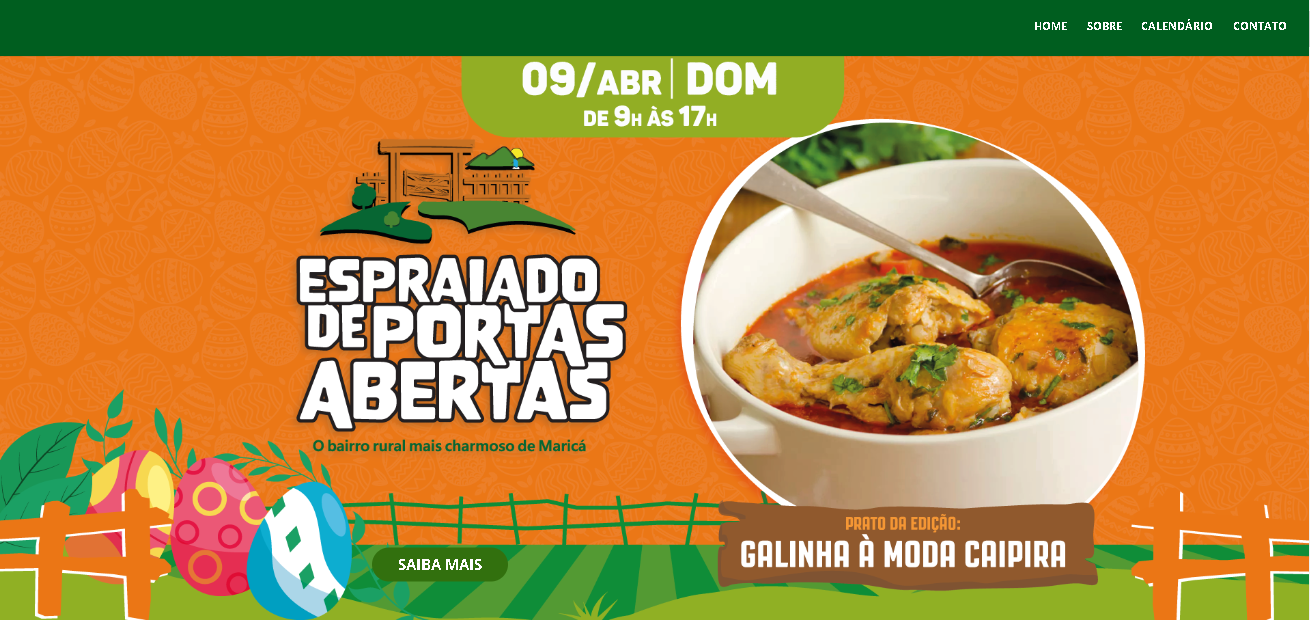 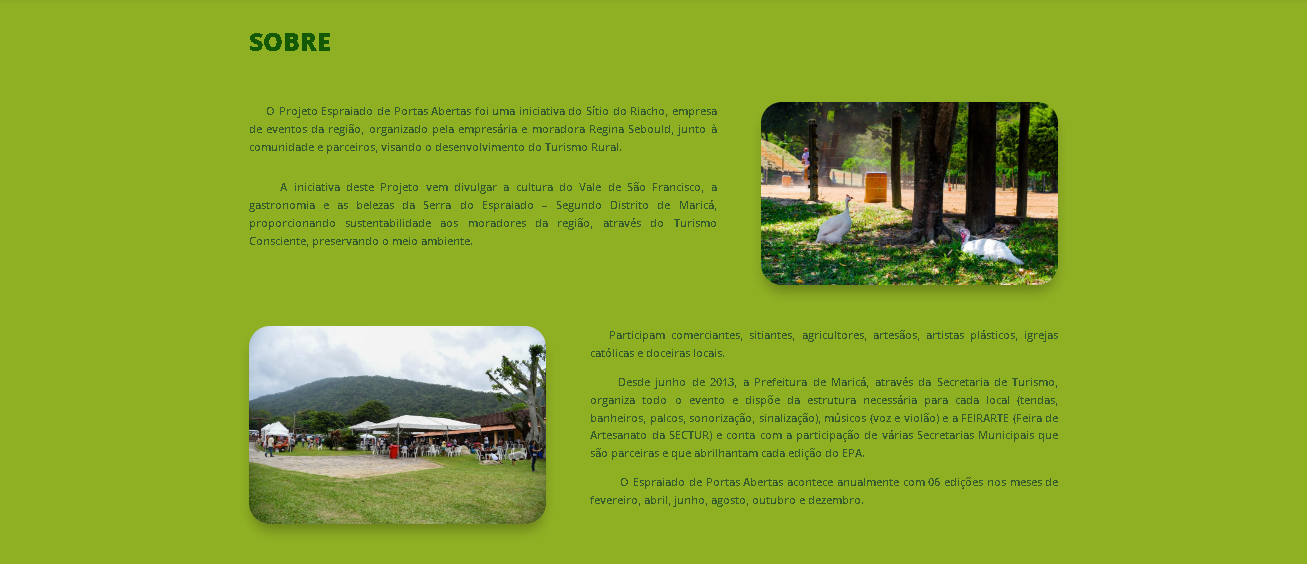 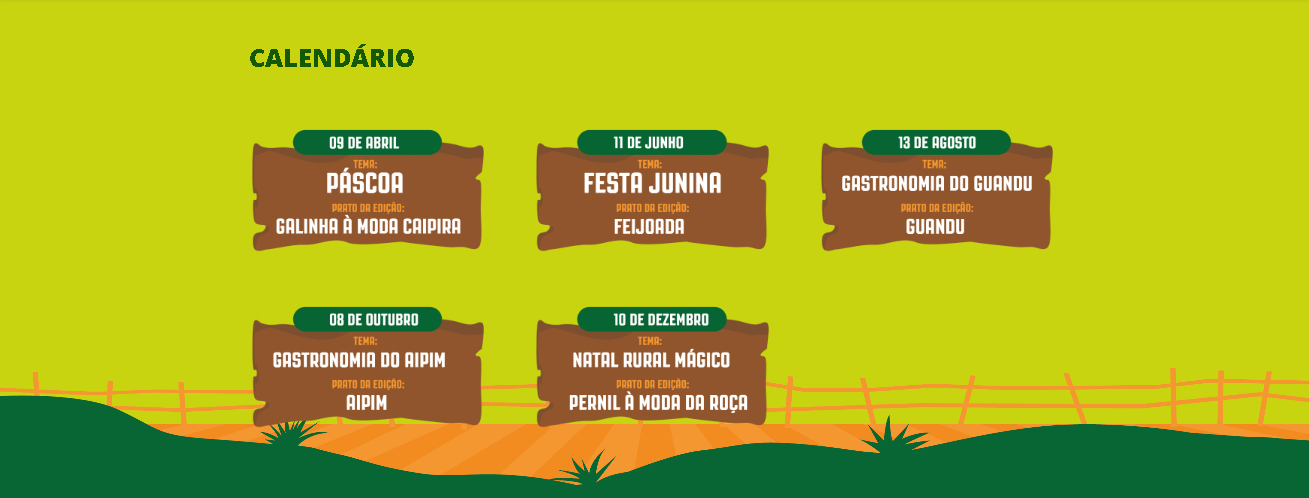 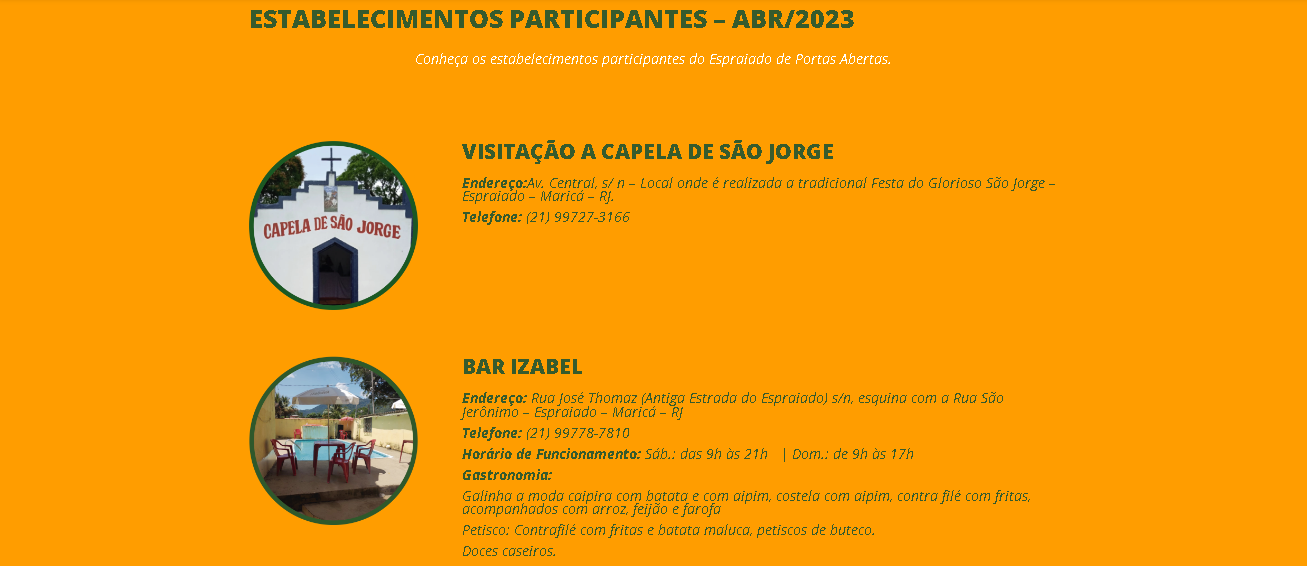 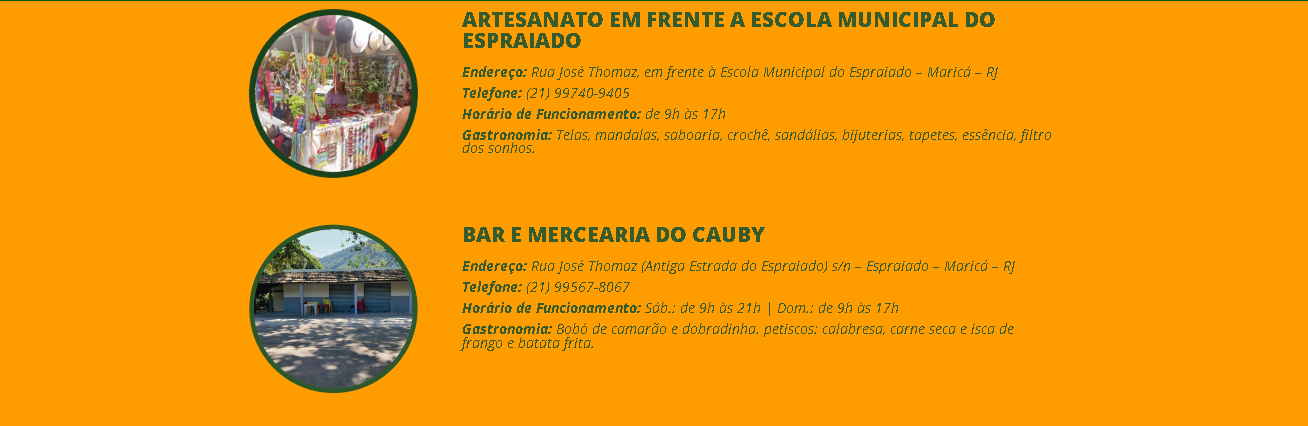 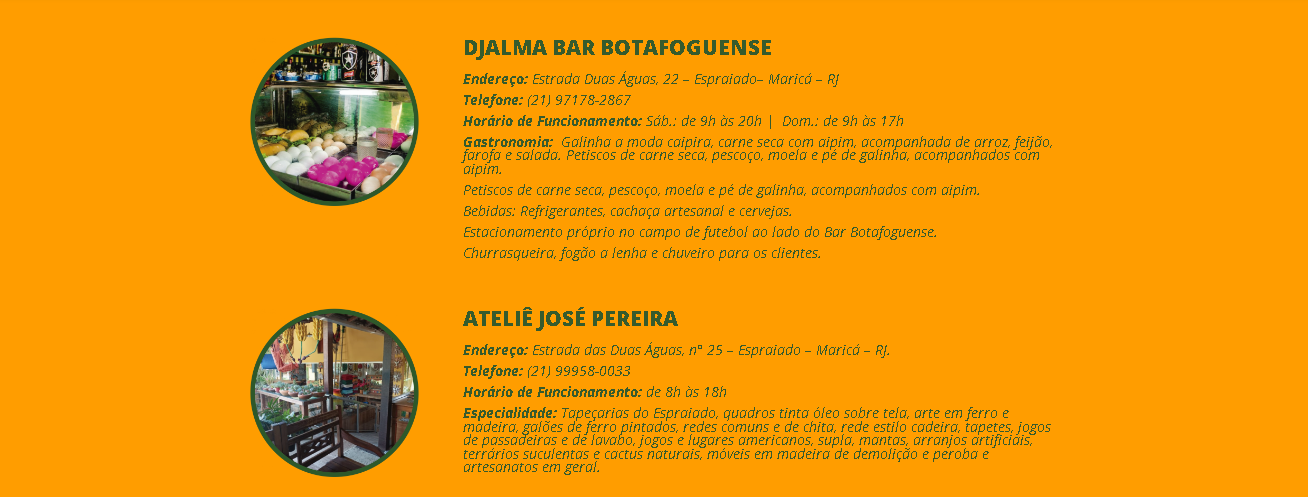 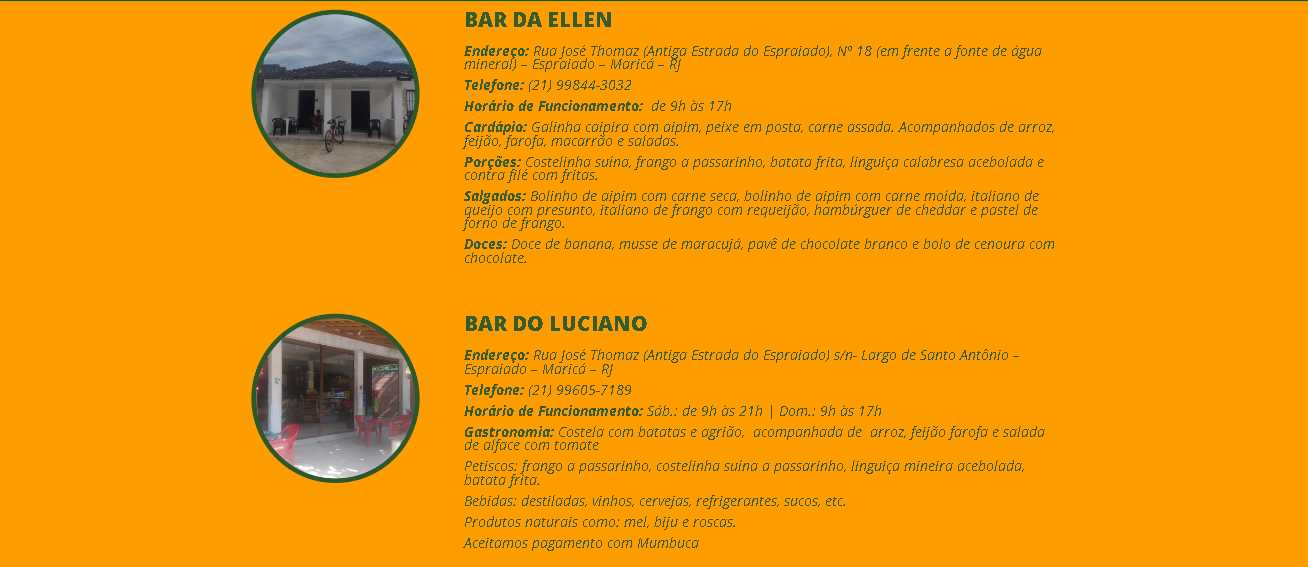 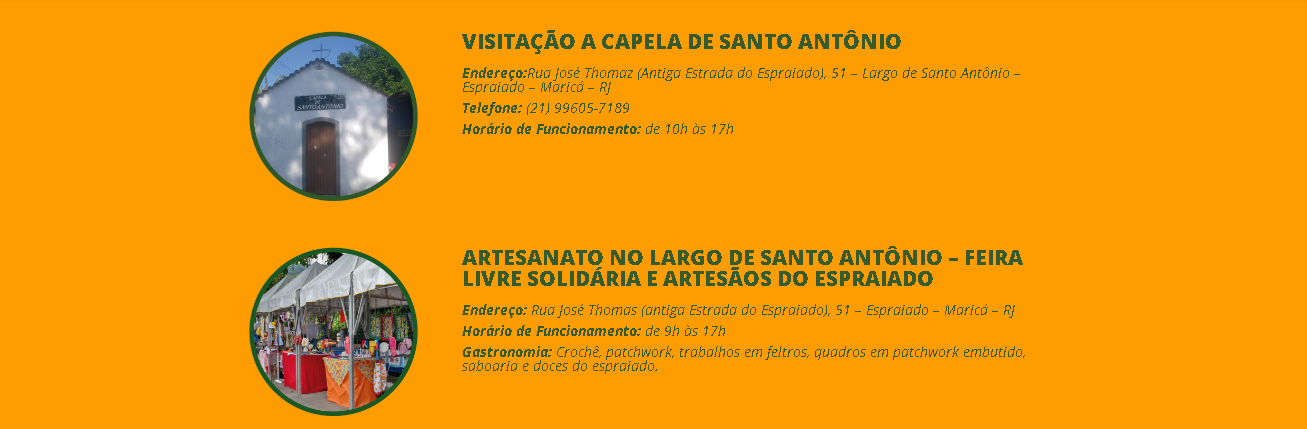 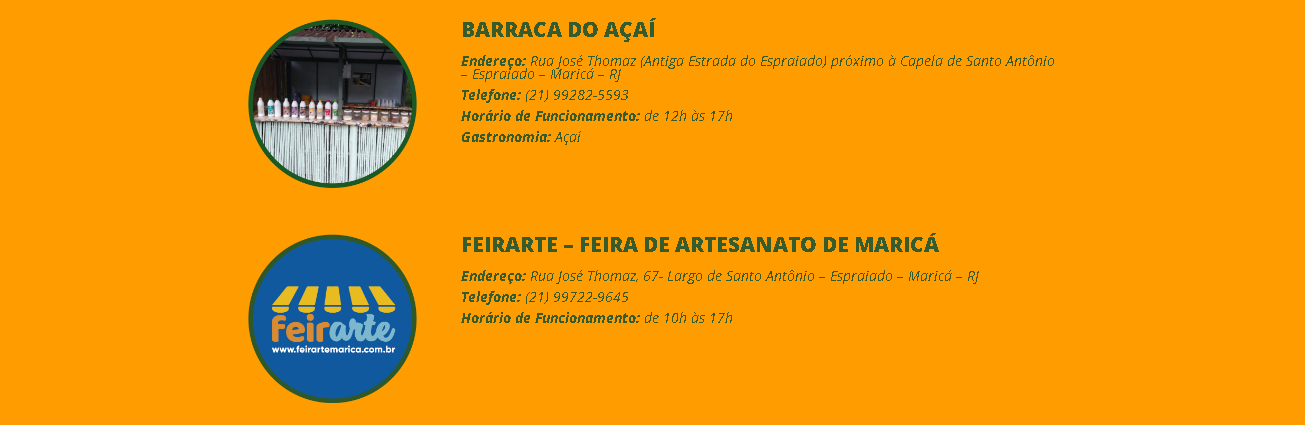 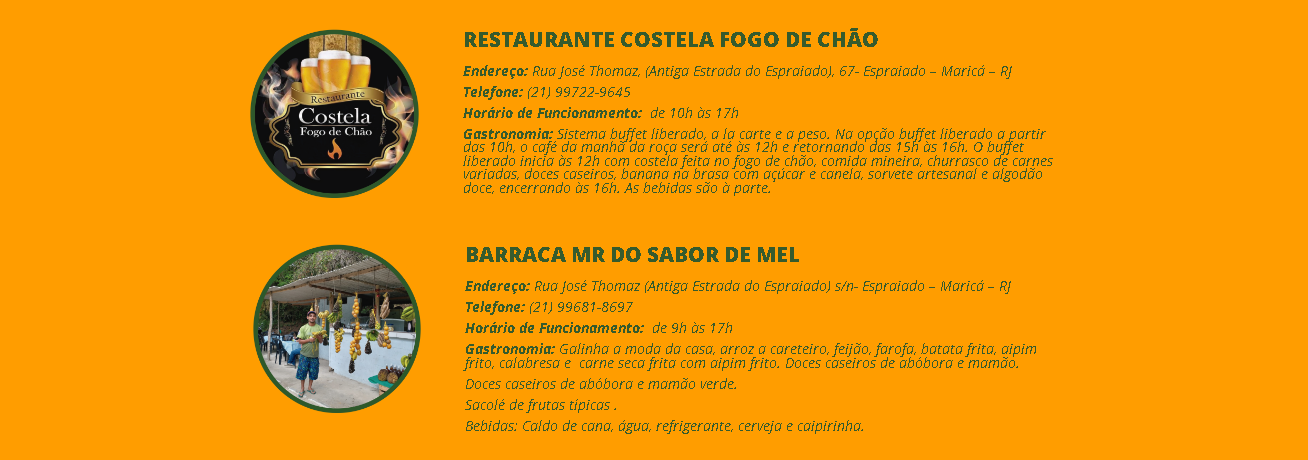 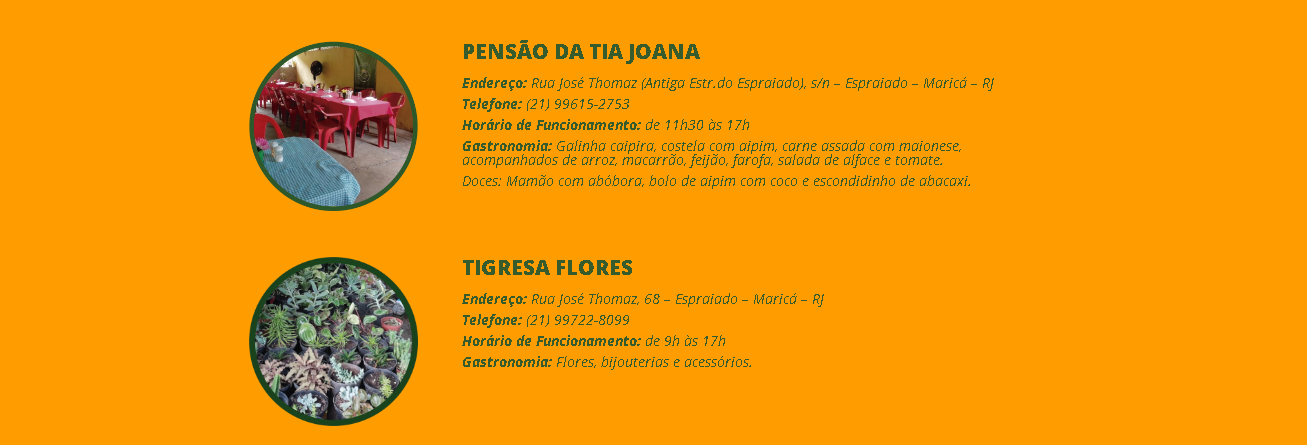 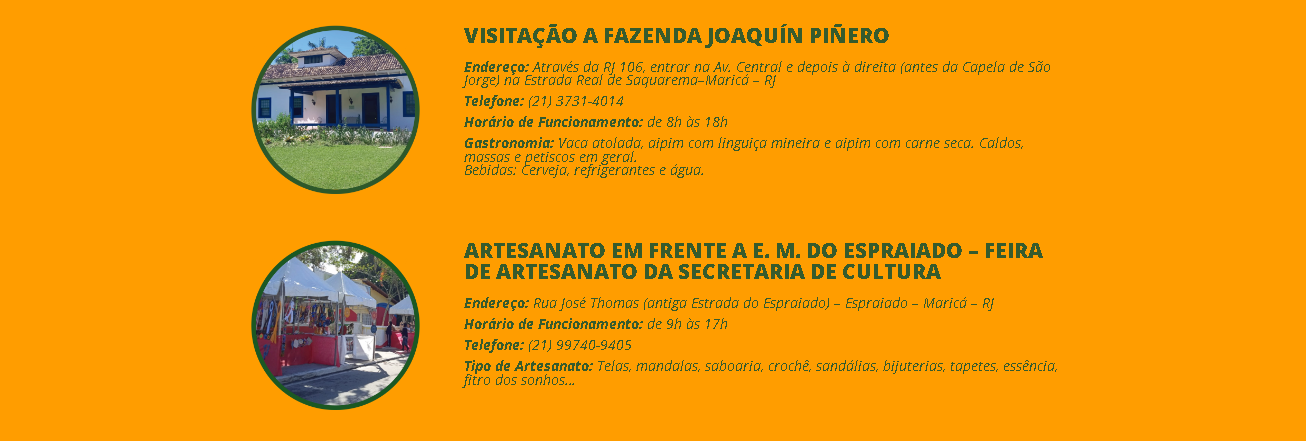 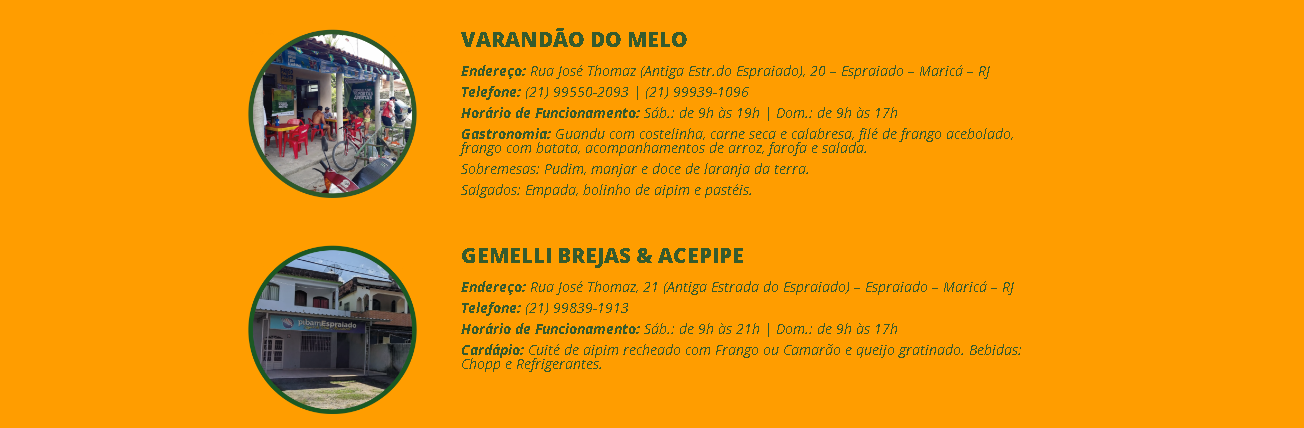 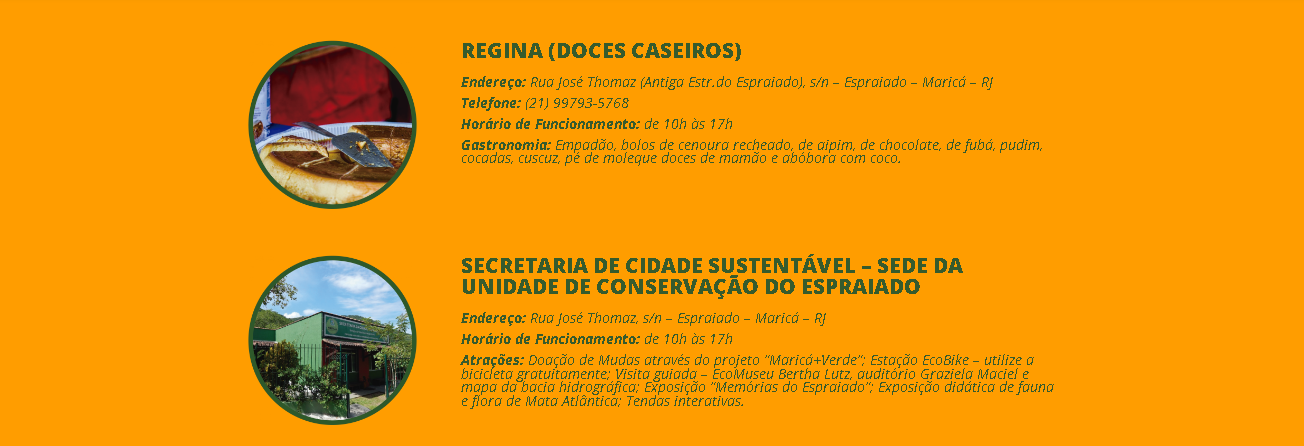 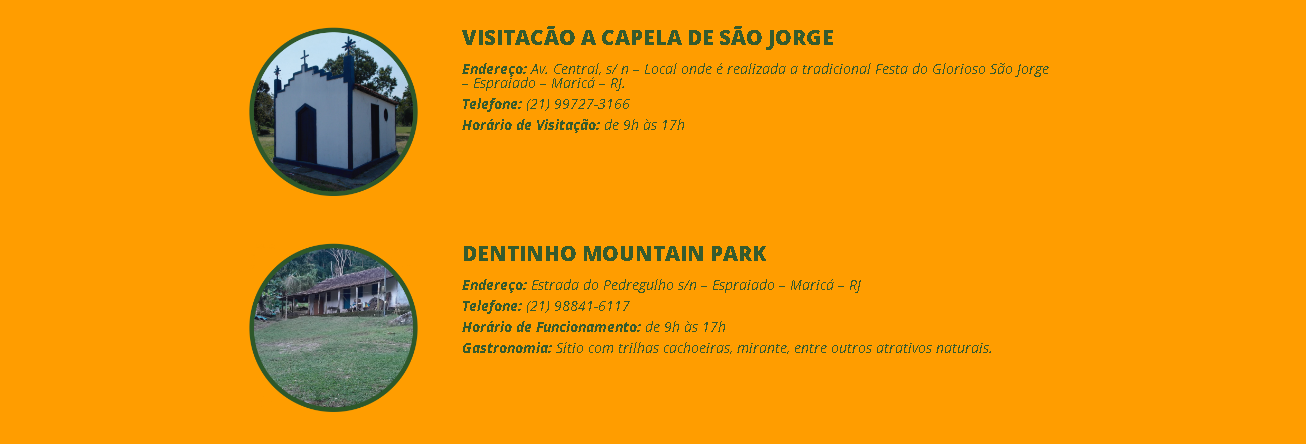 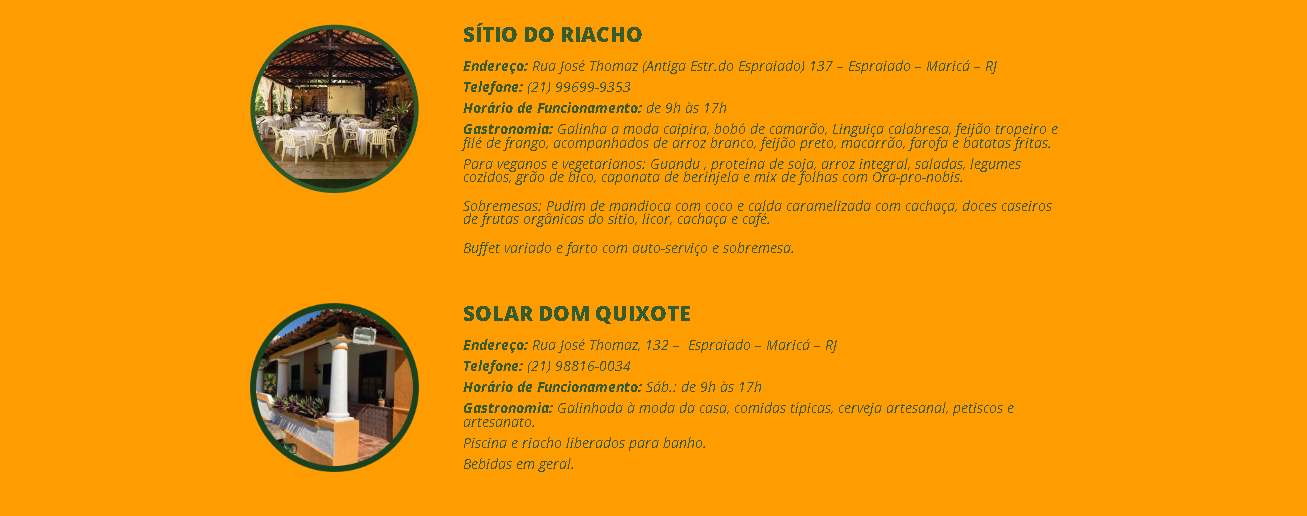 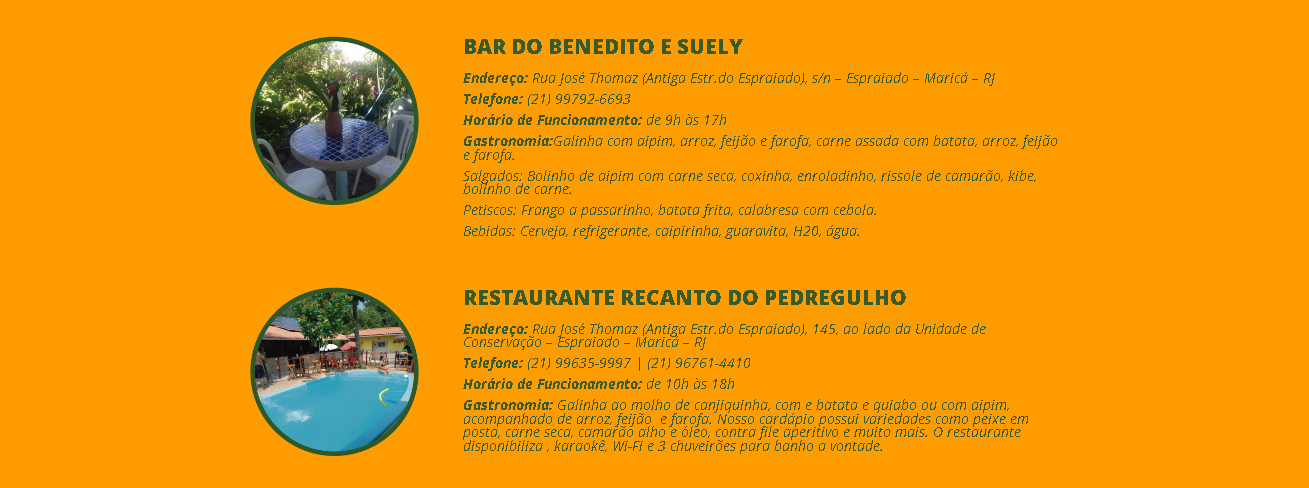 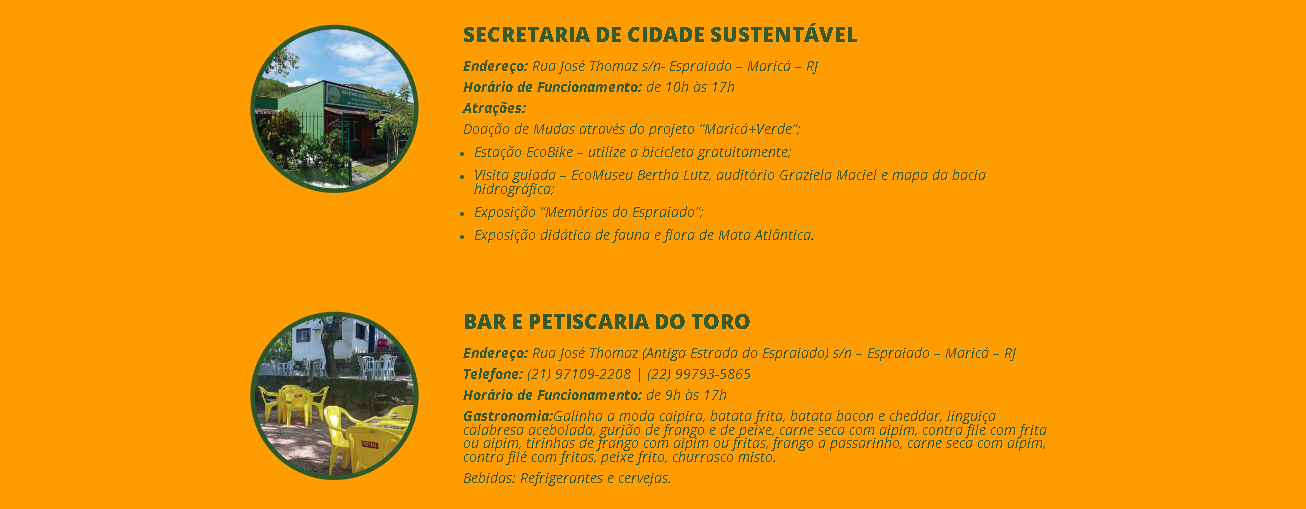 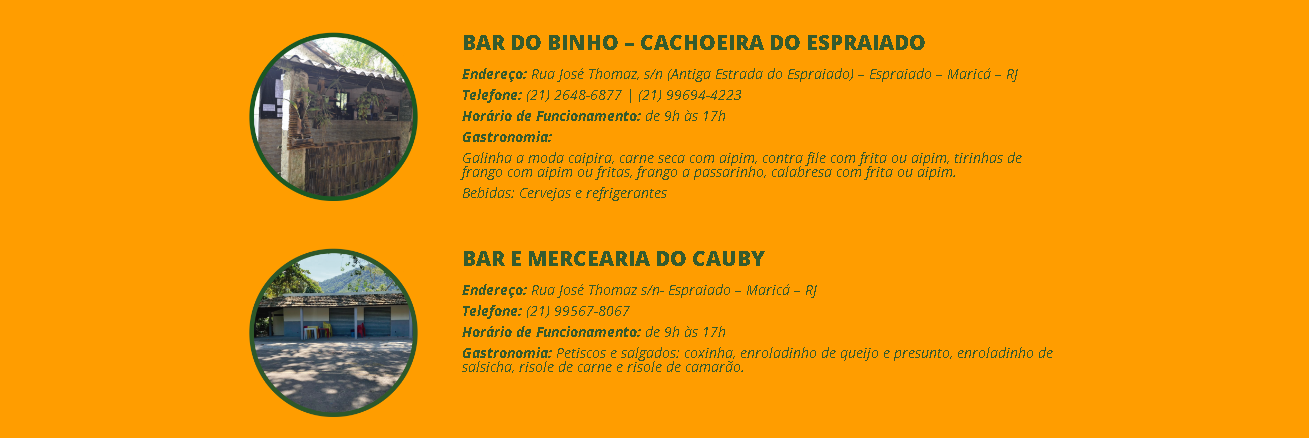 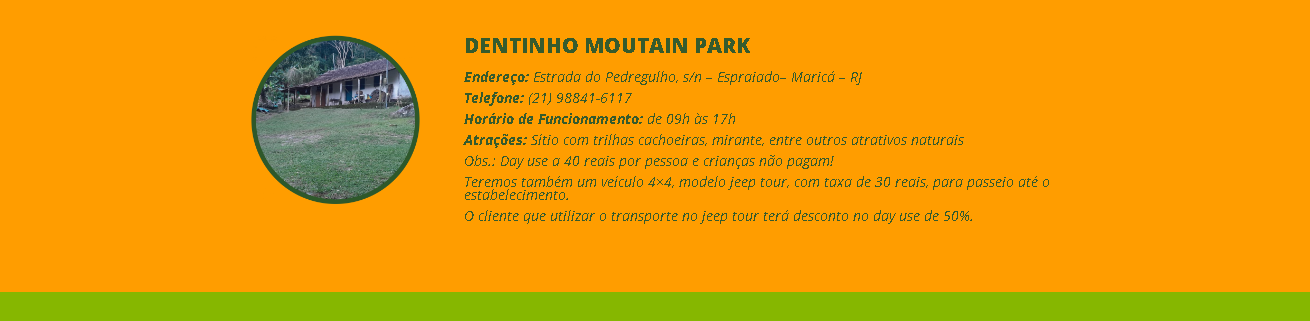 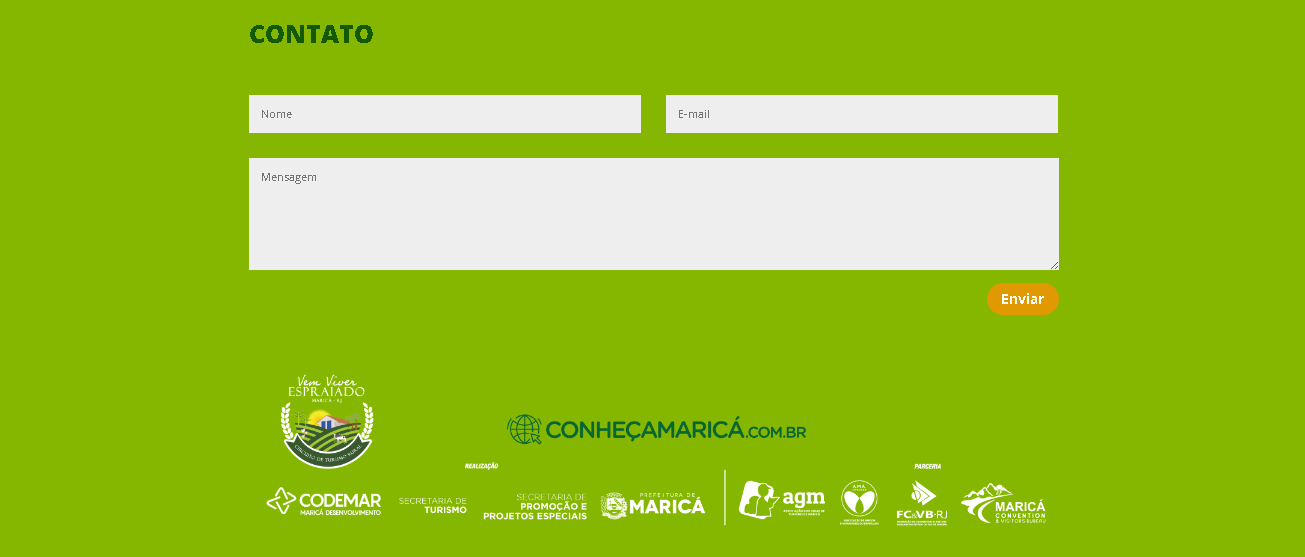  Cards: 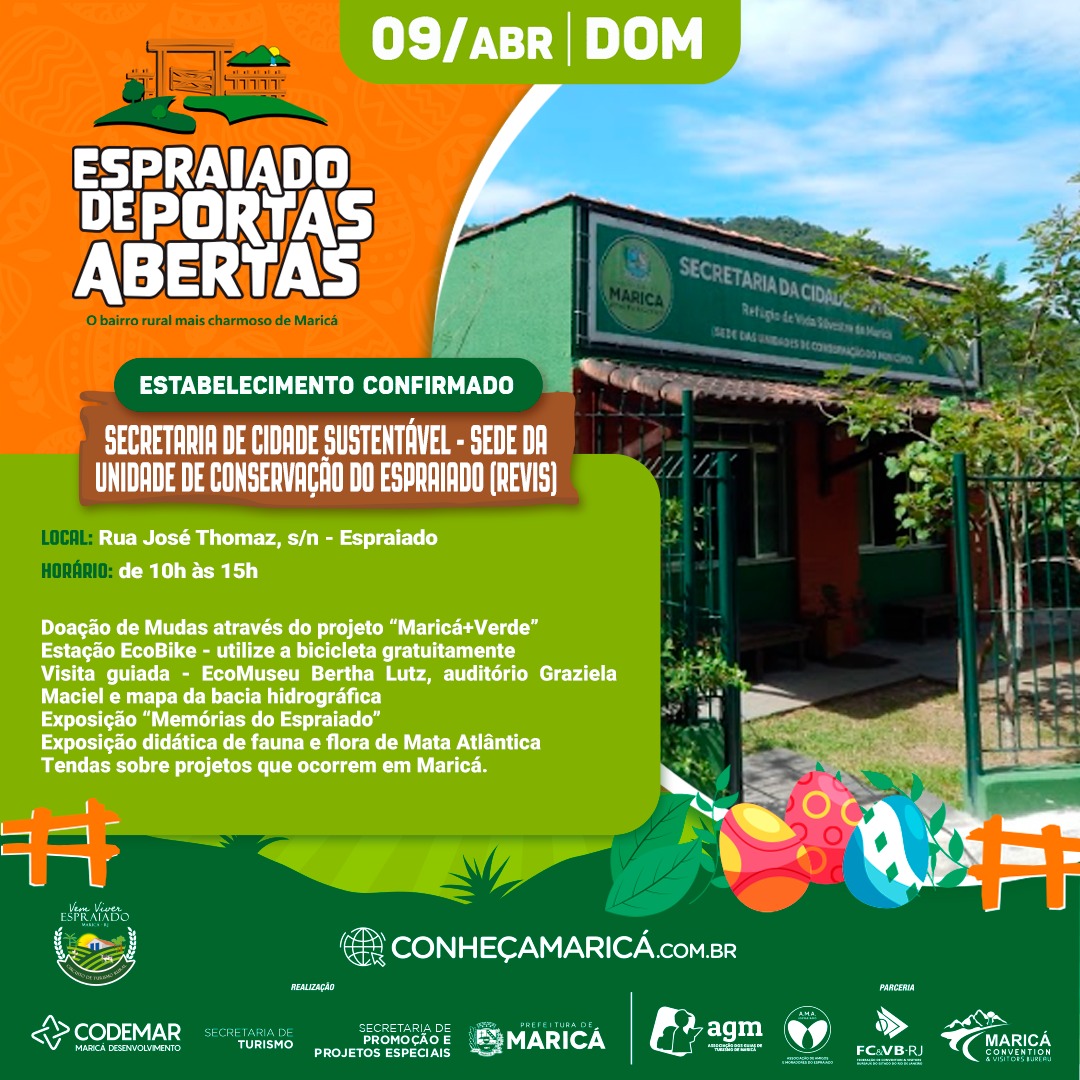 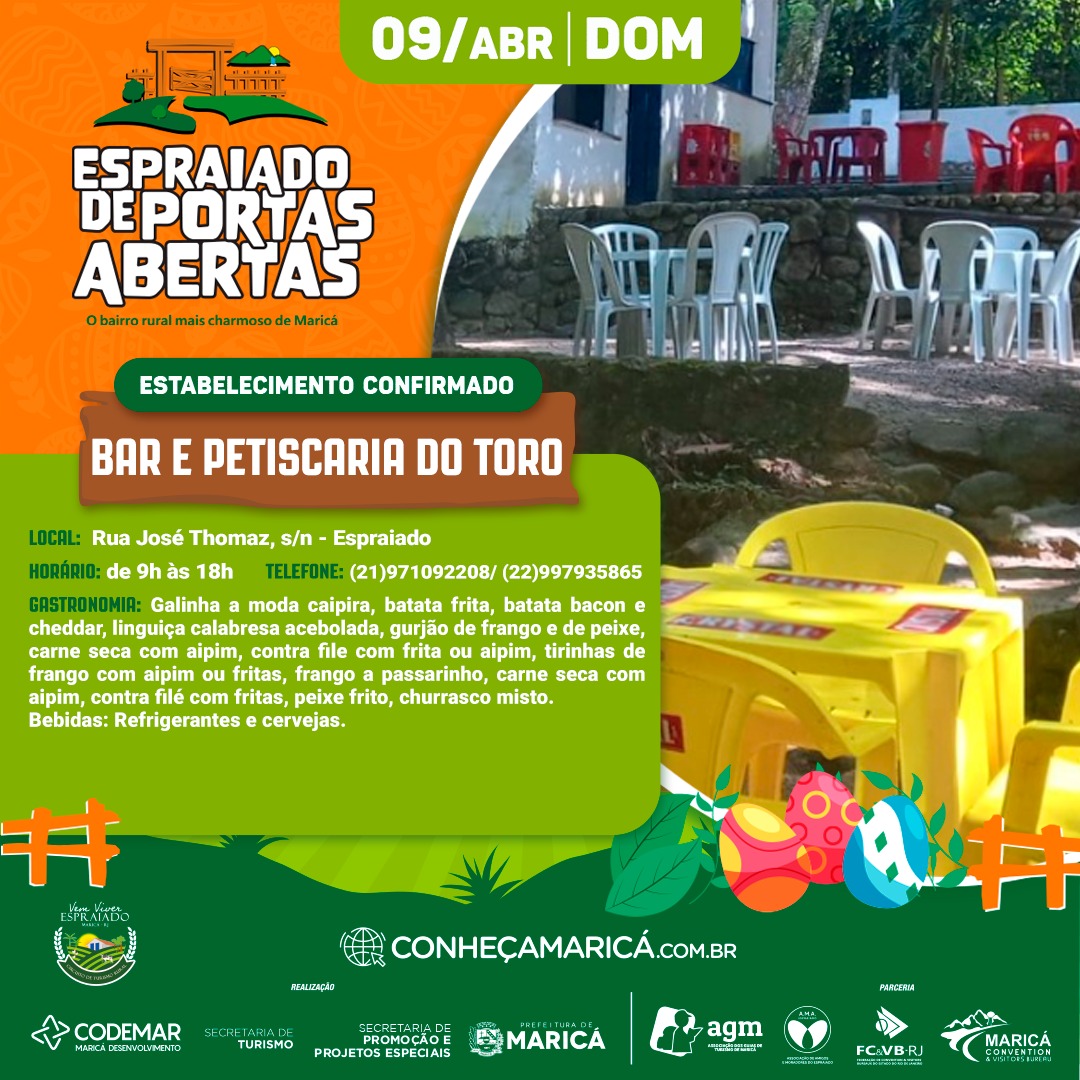 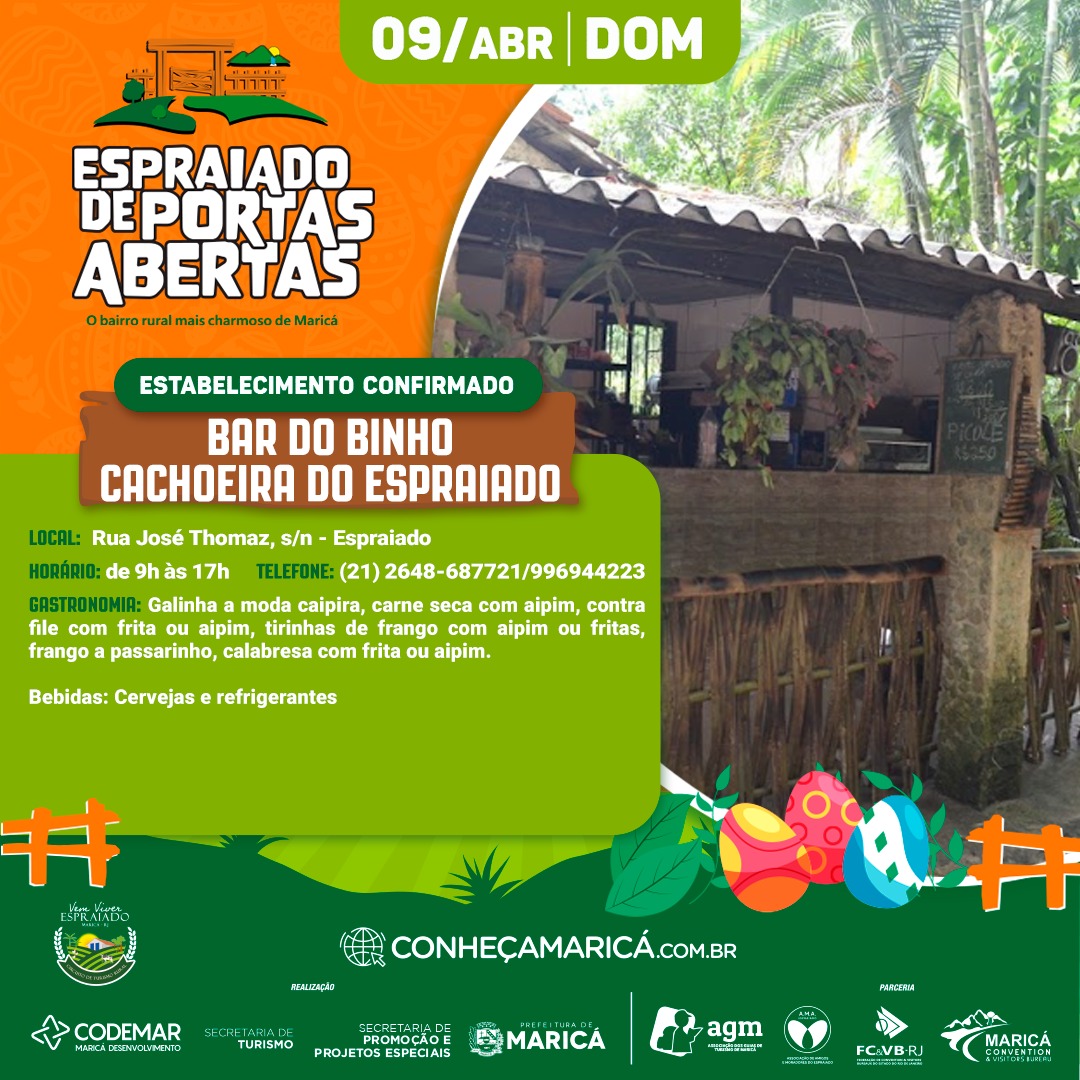 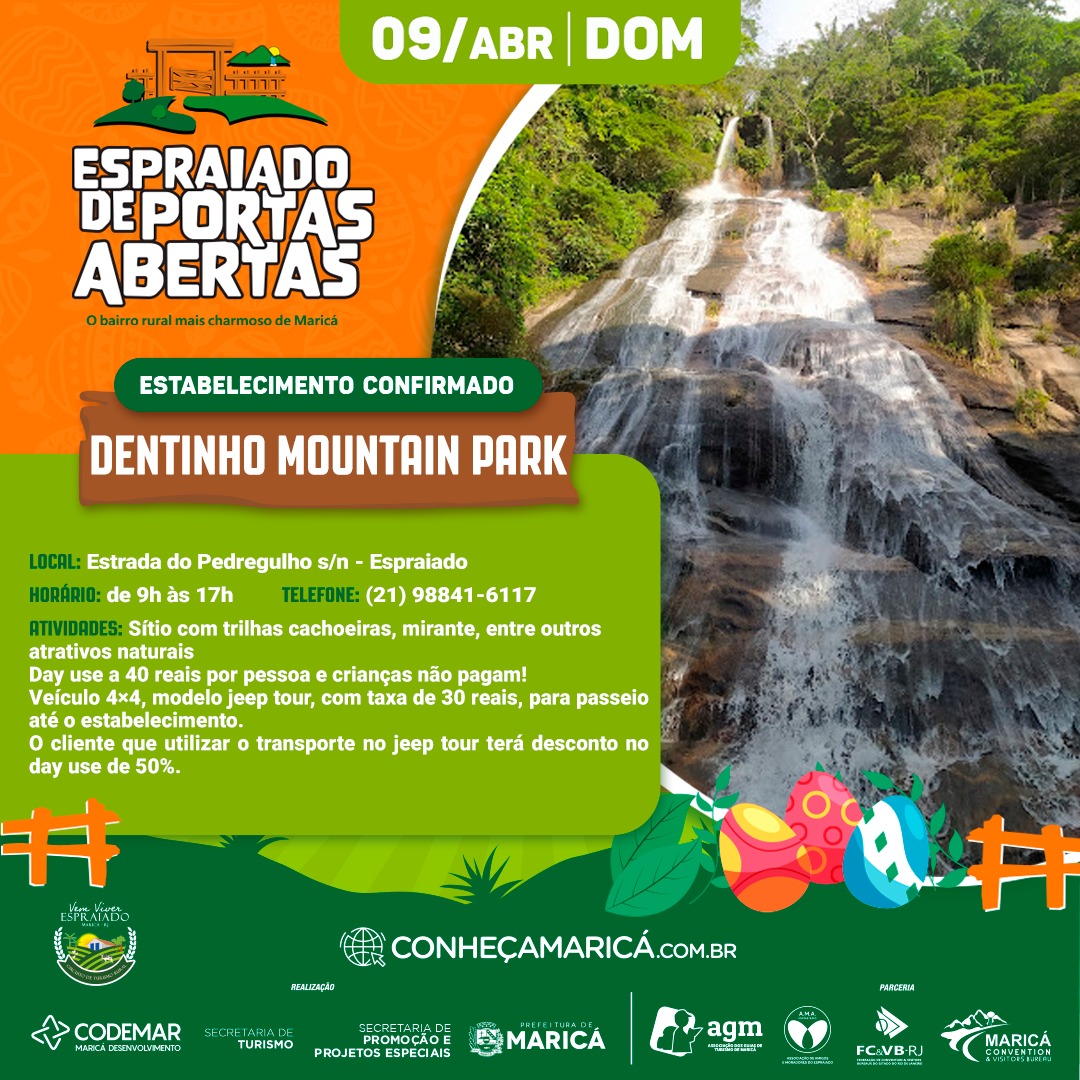 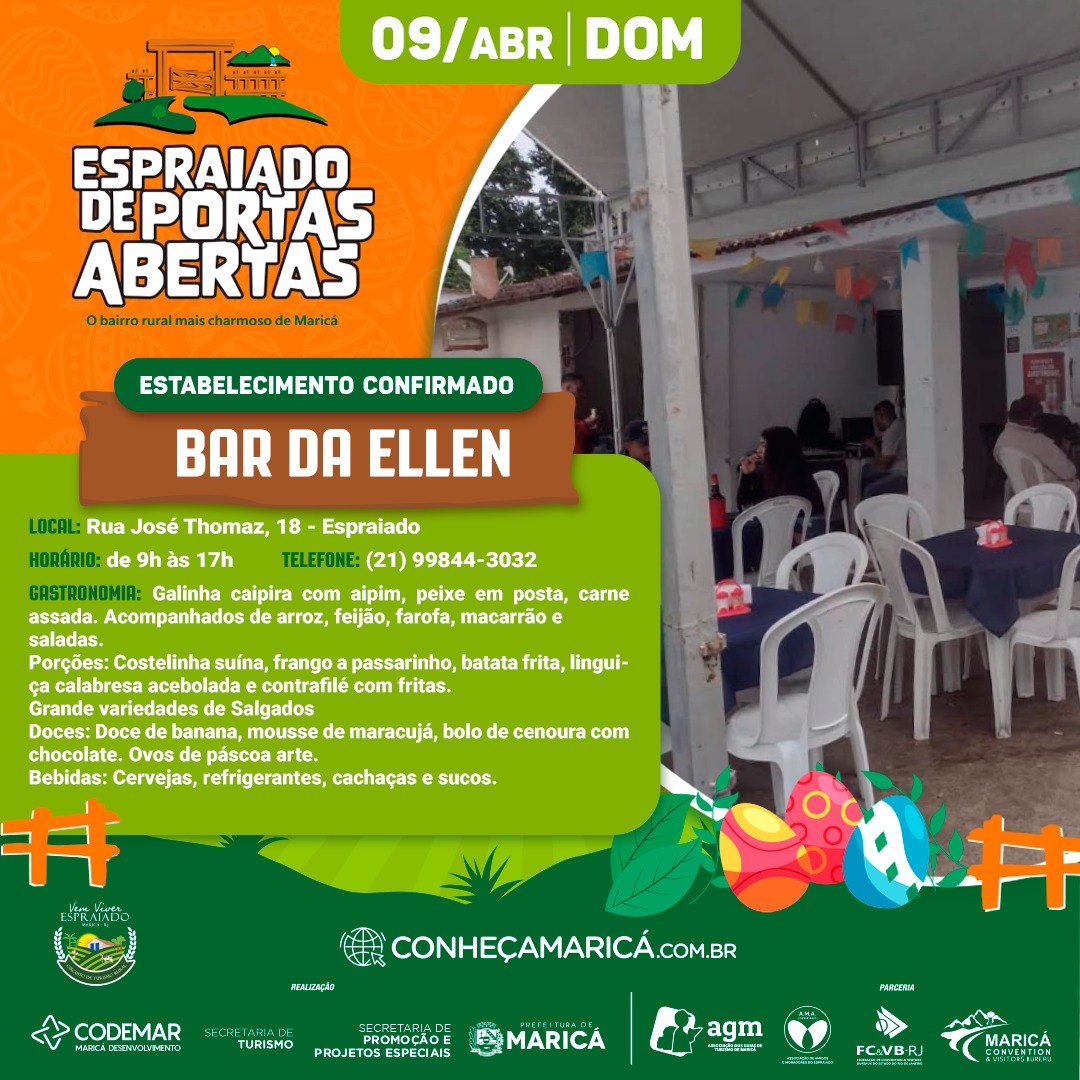 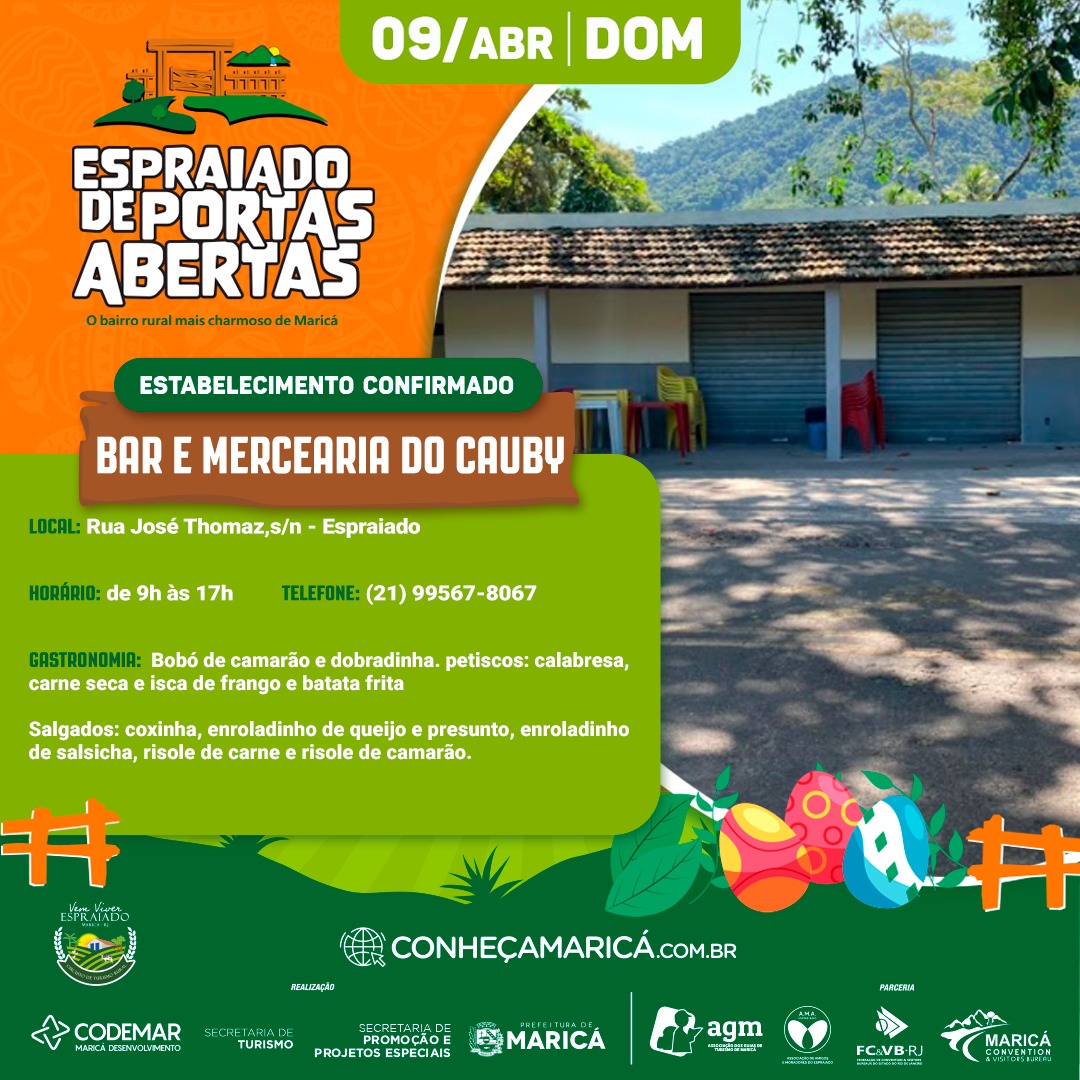 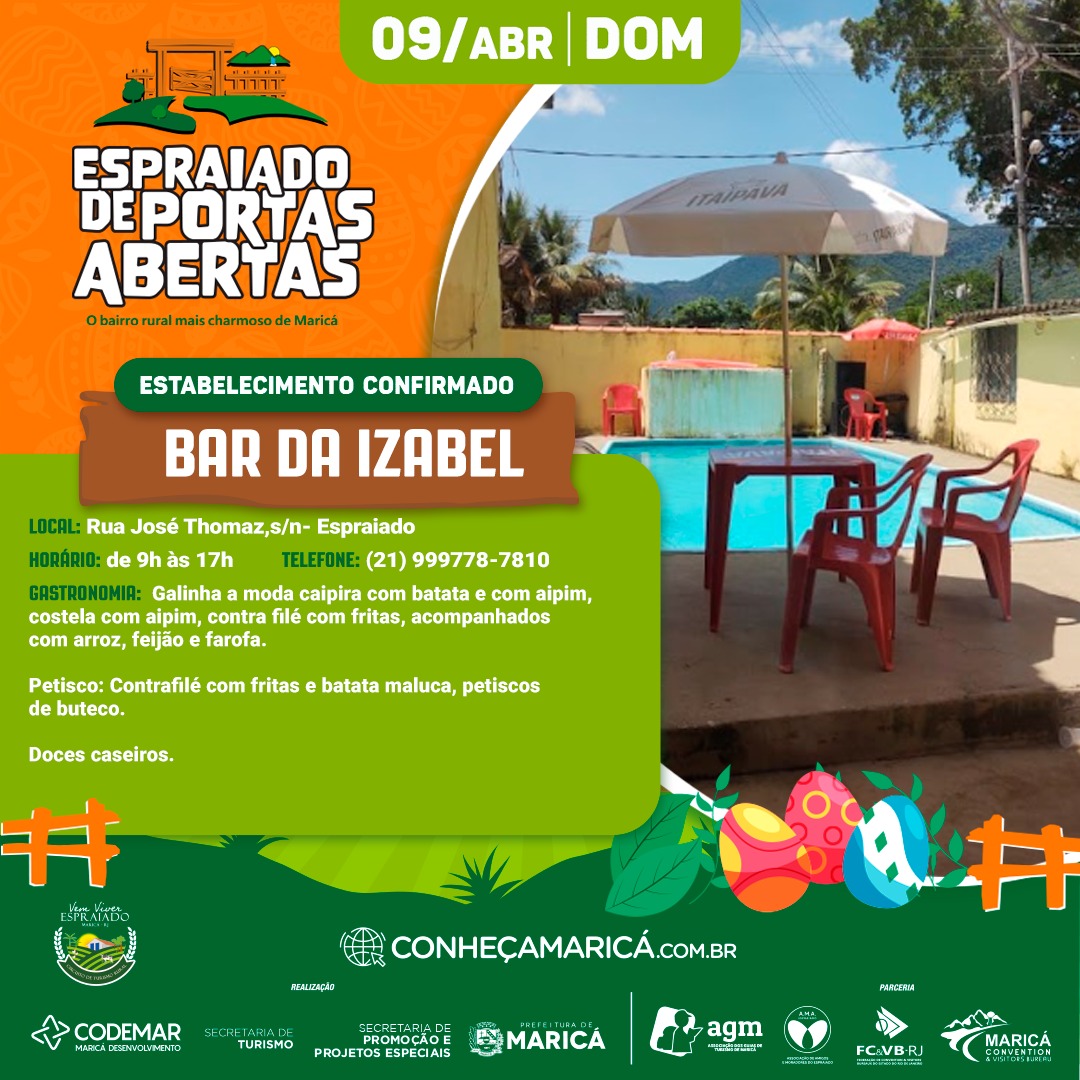 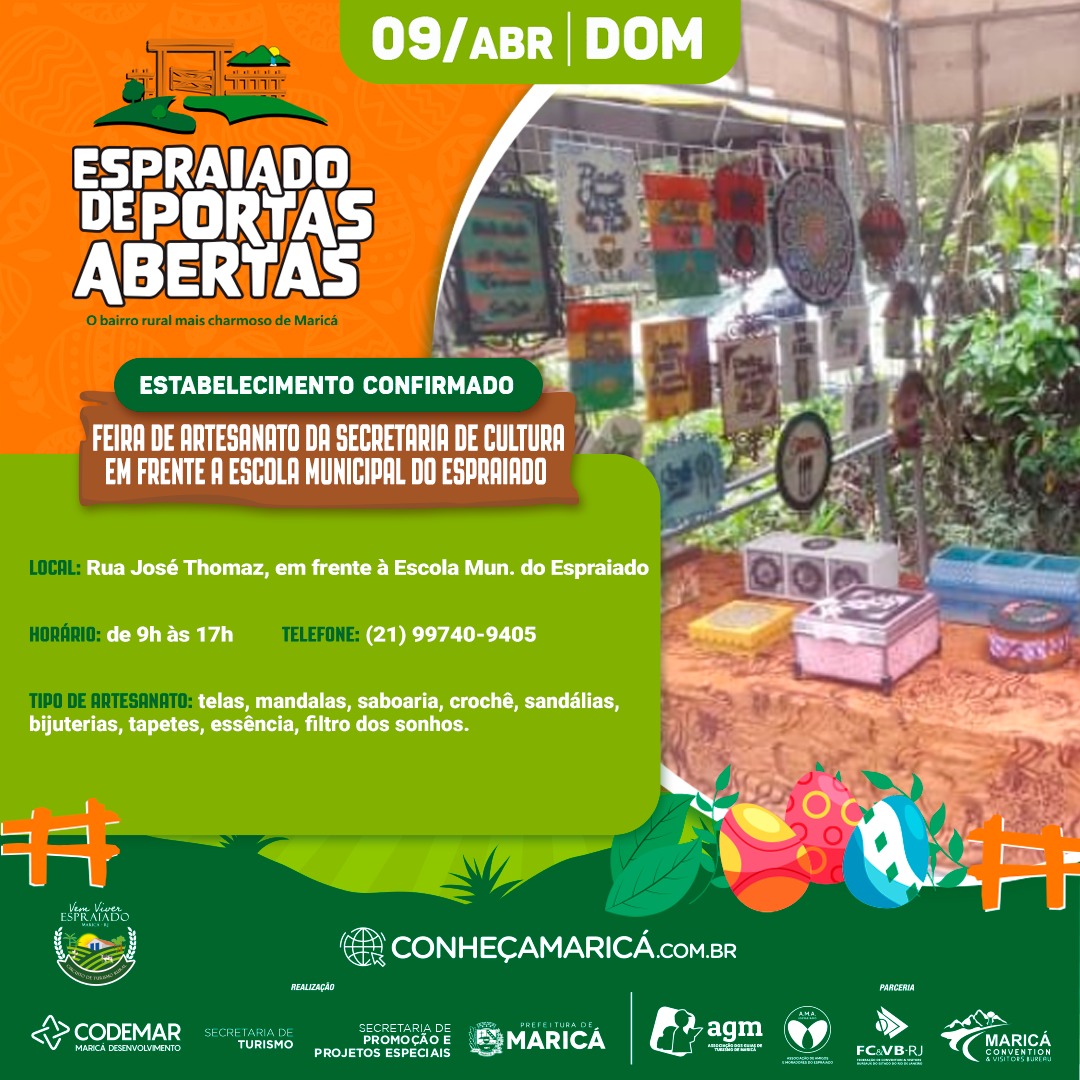 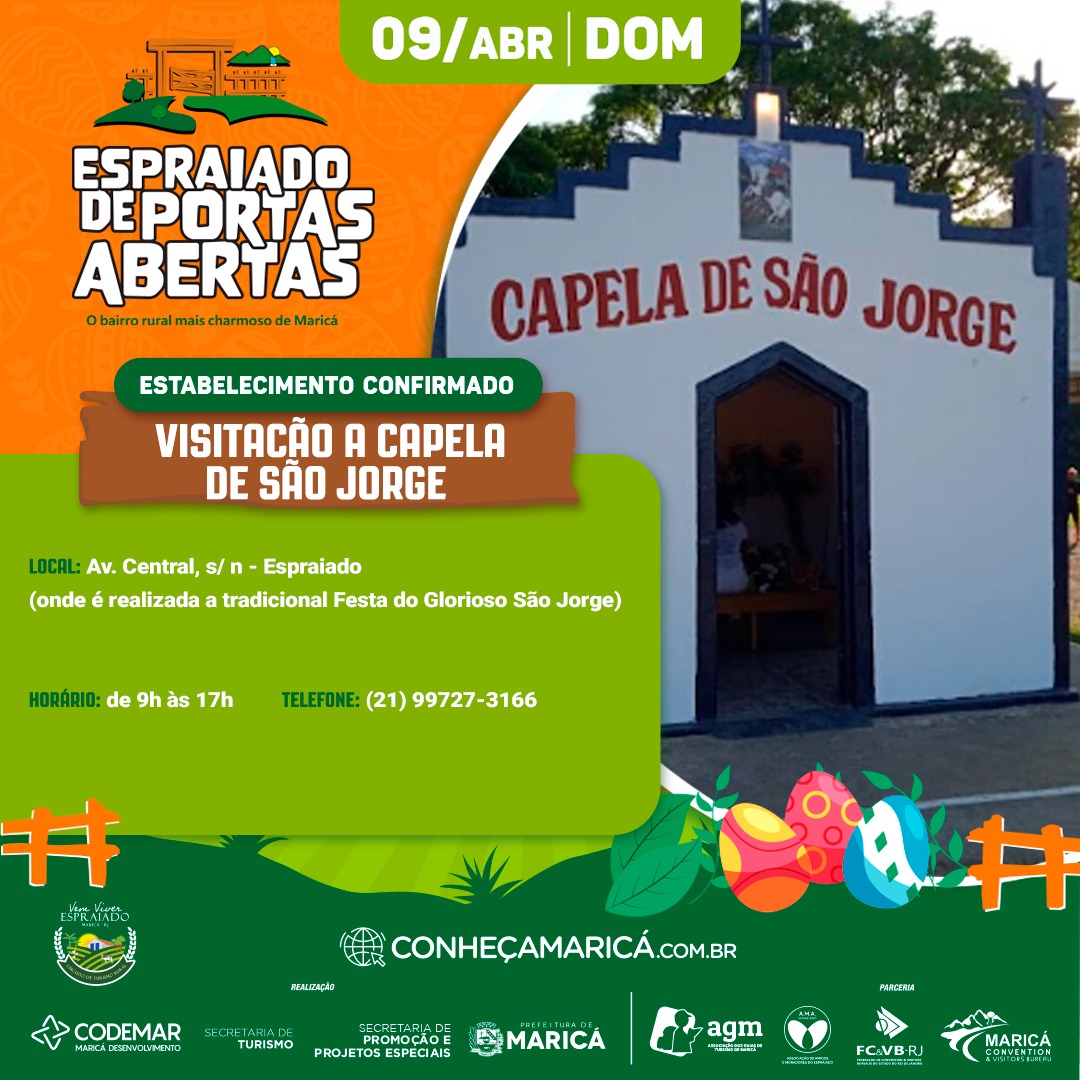 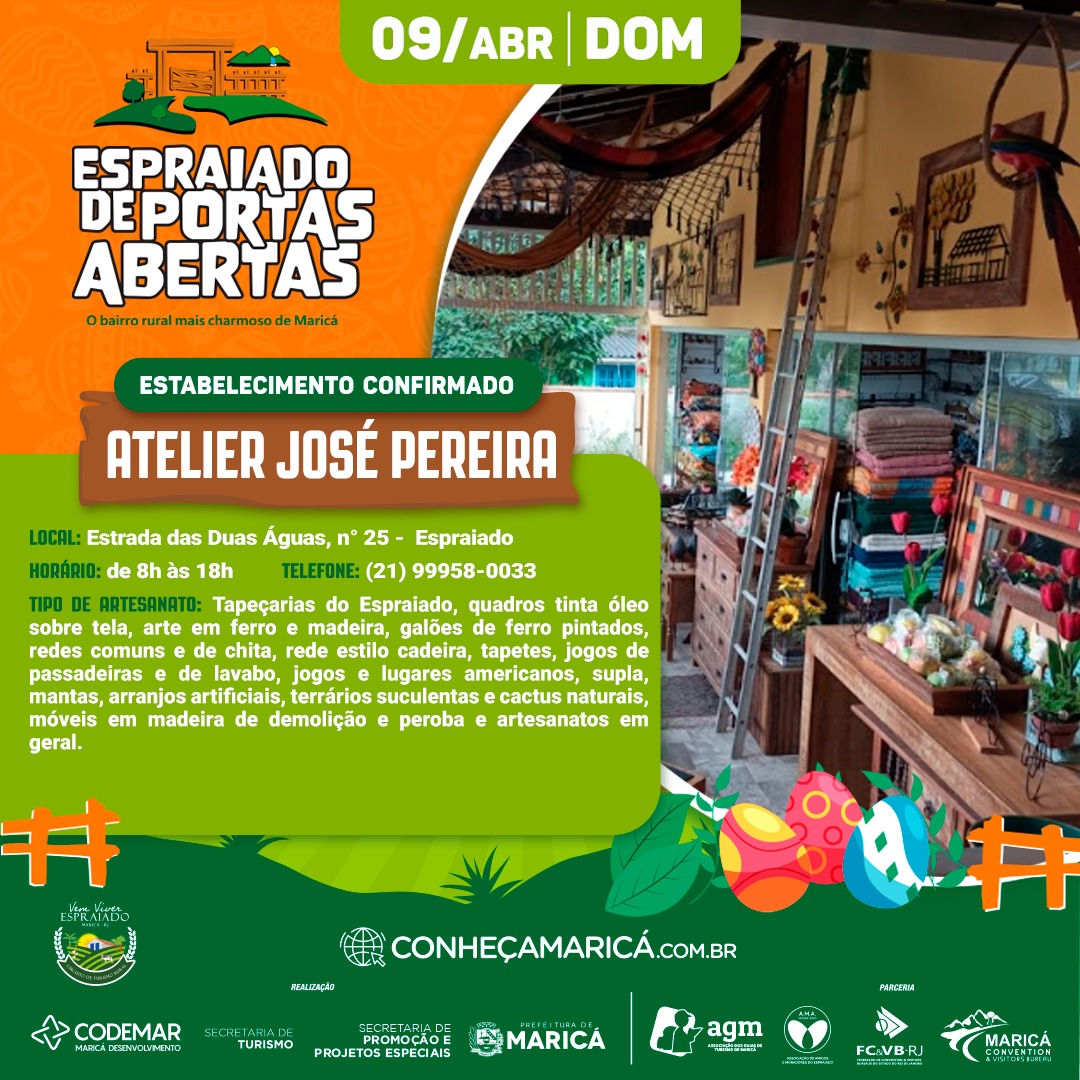 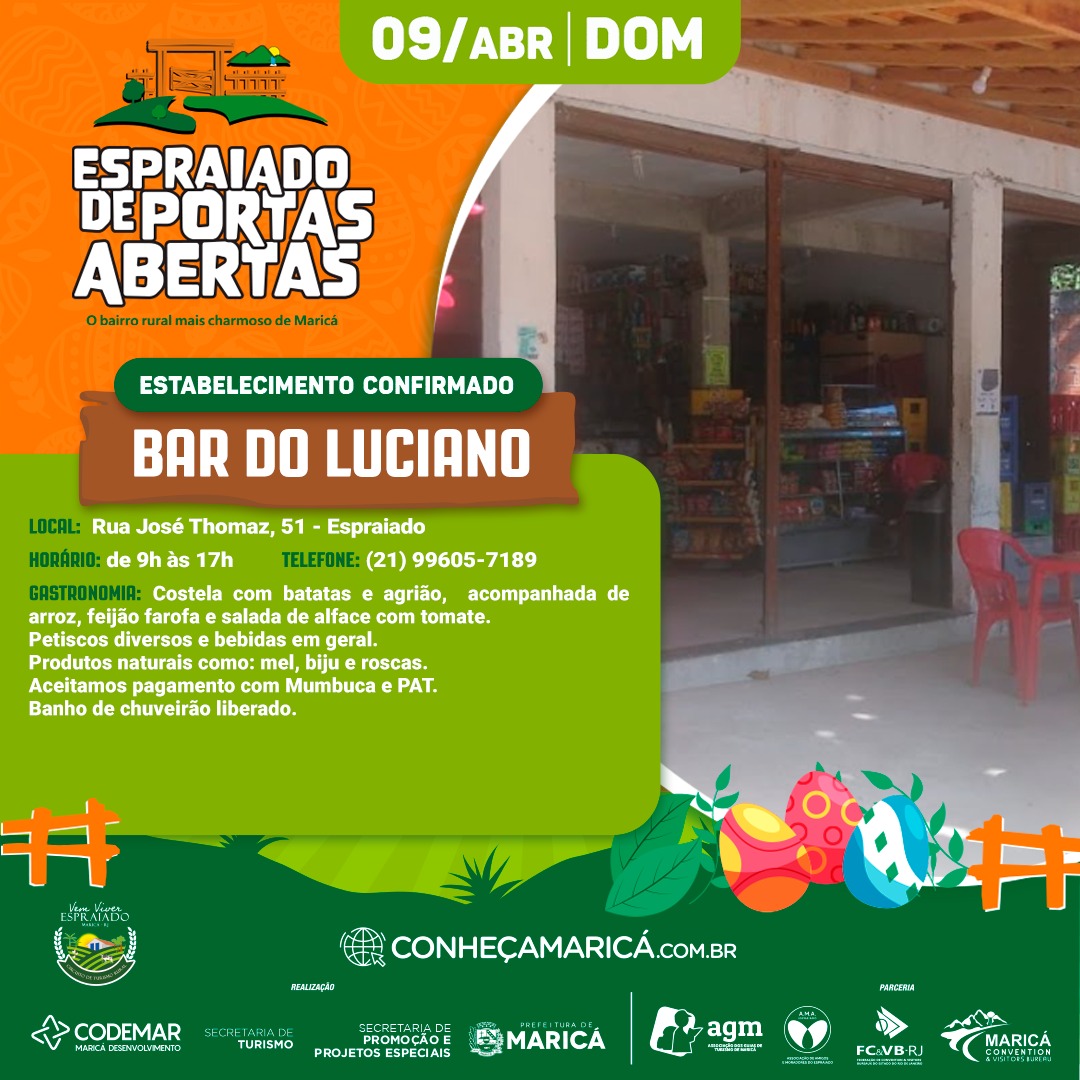 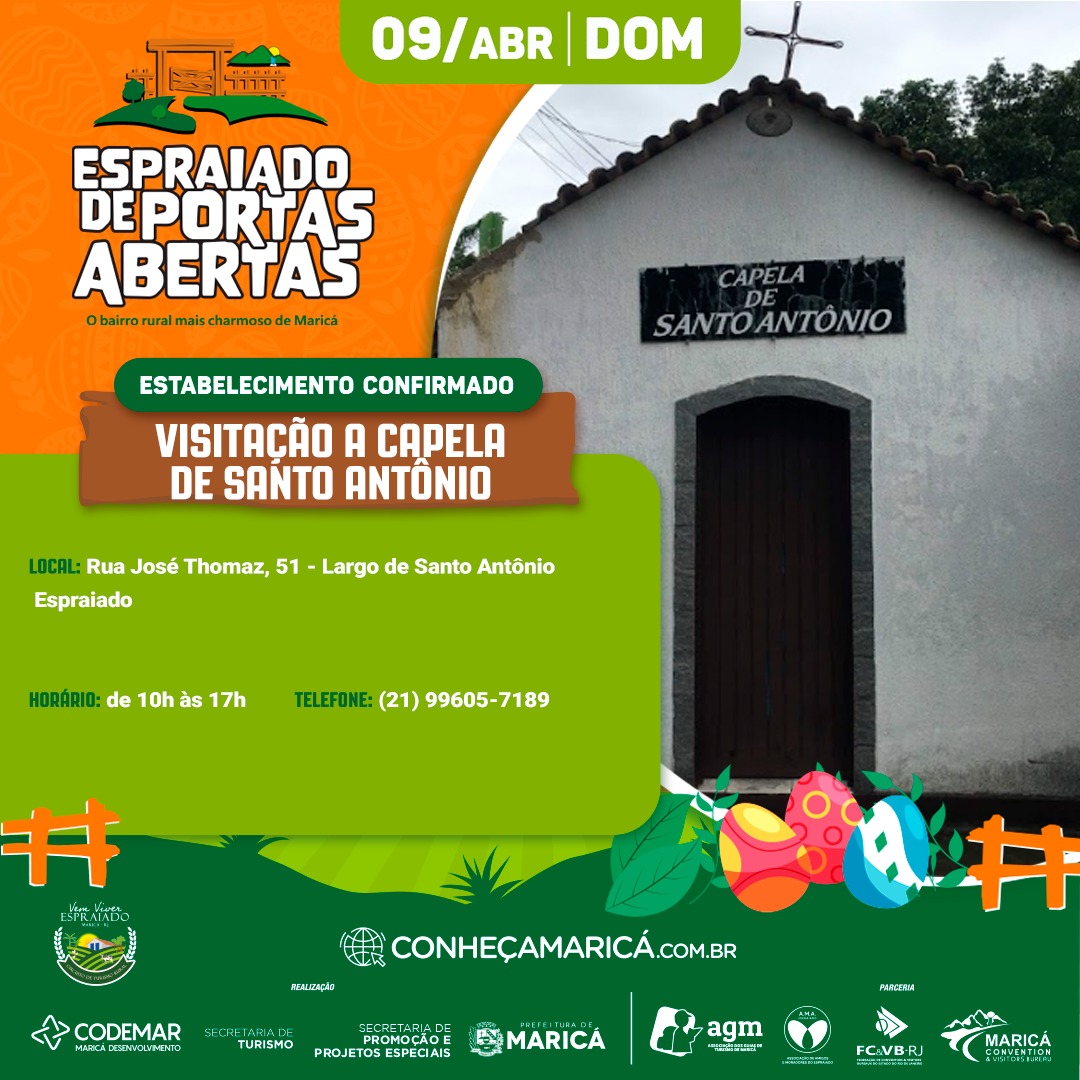 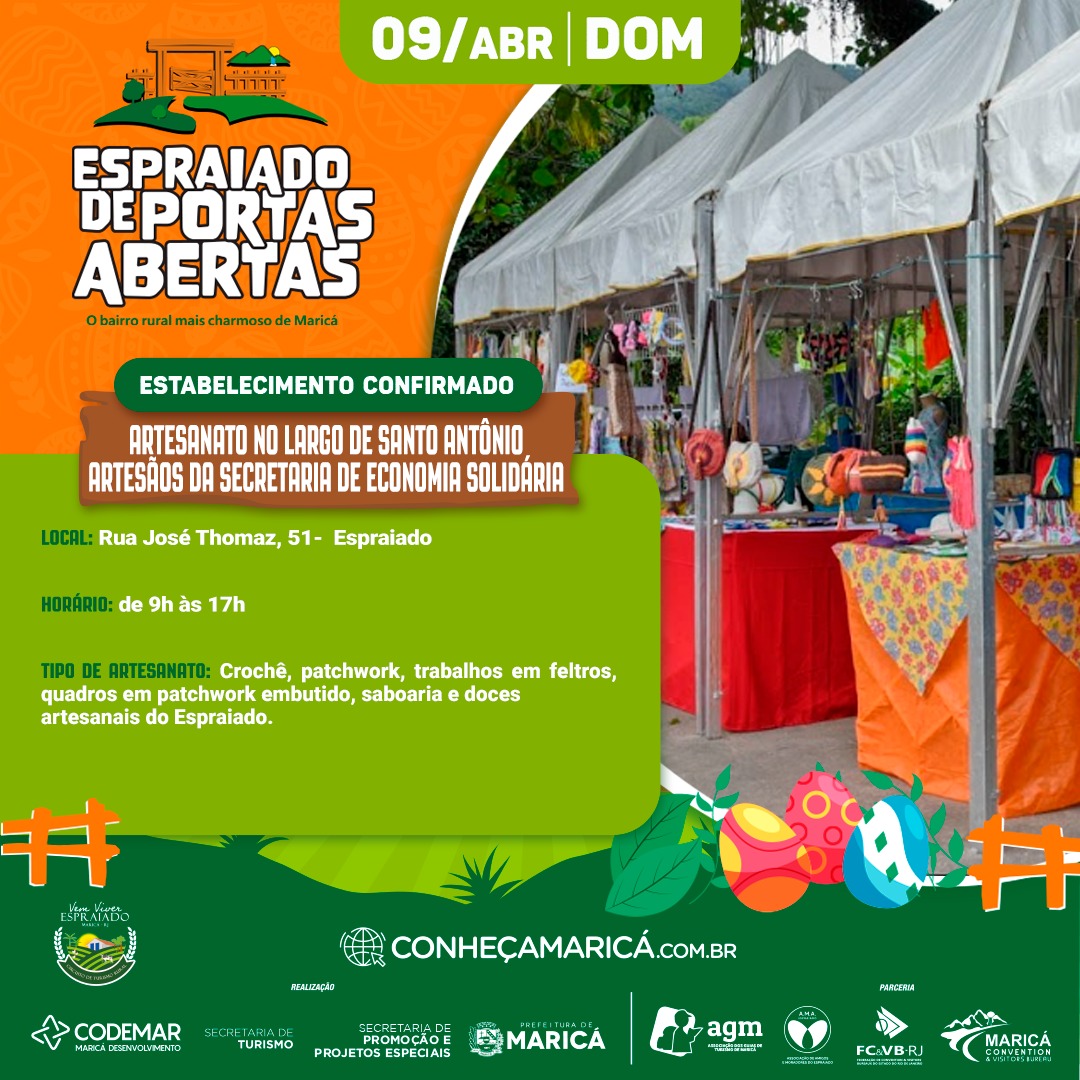 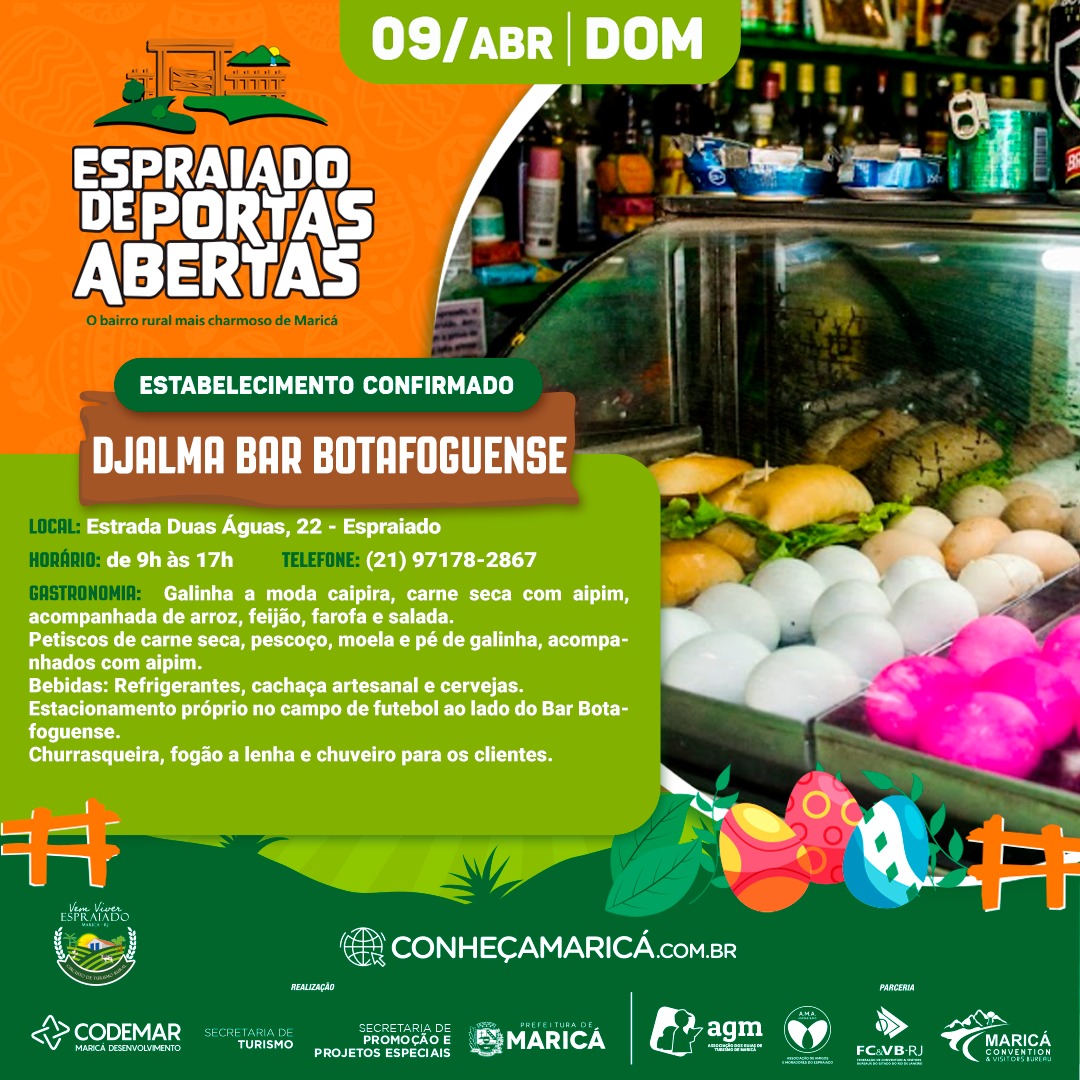 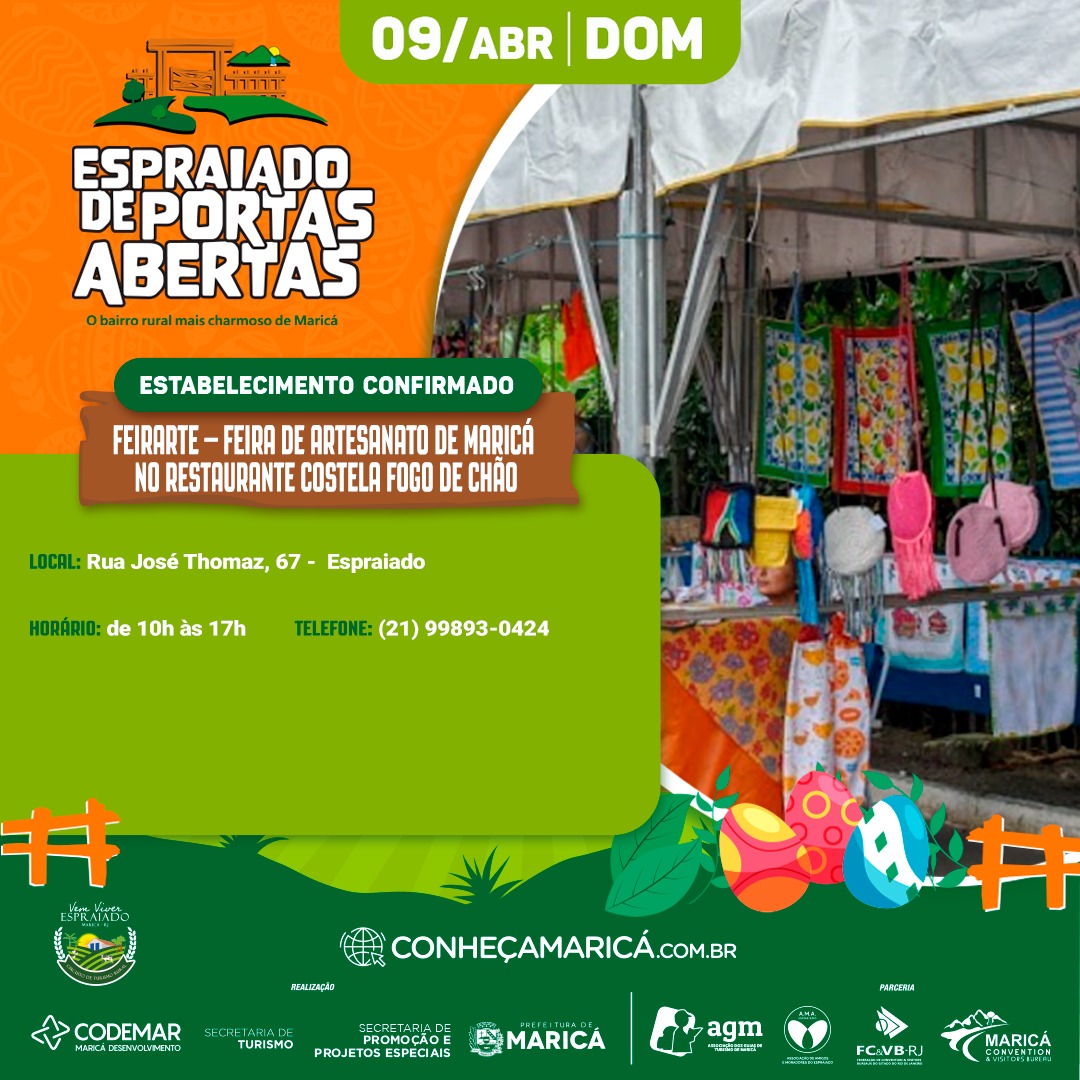 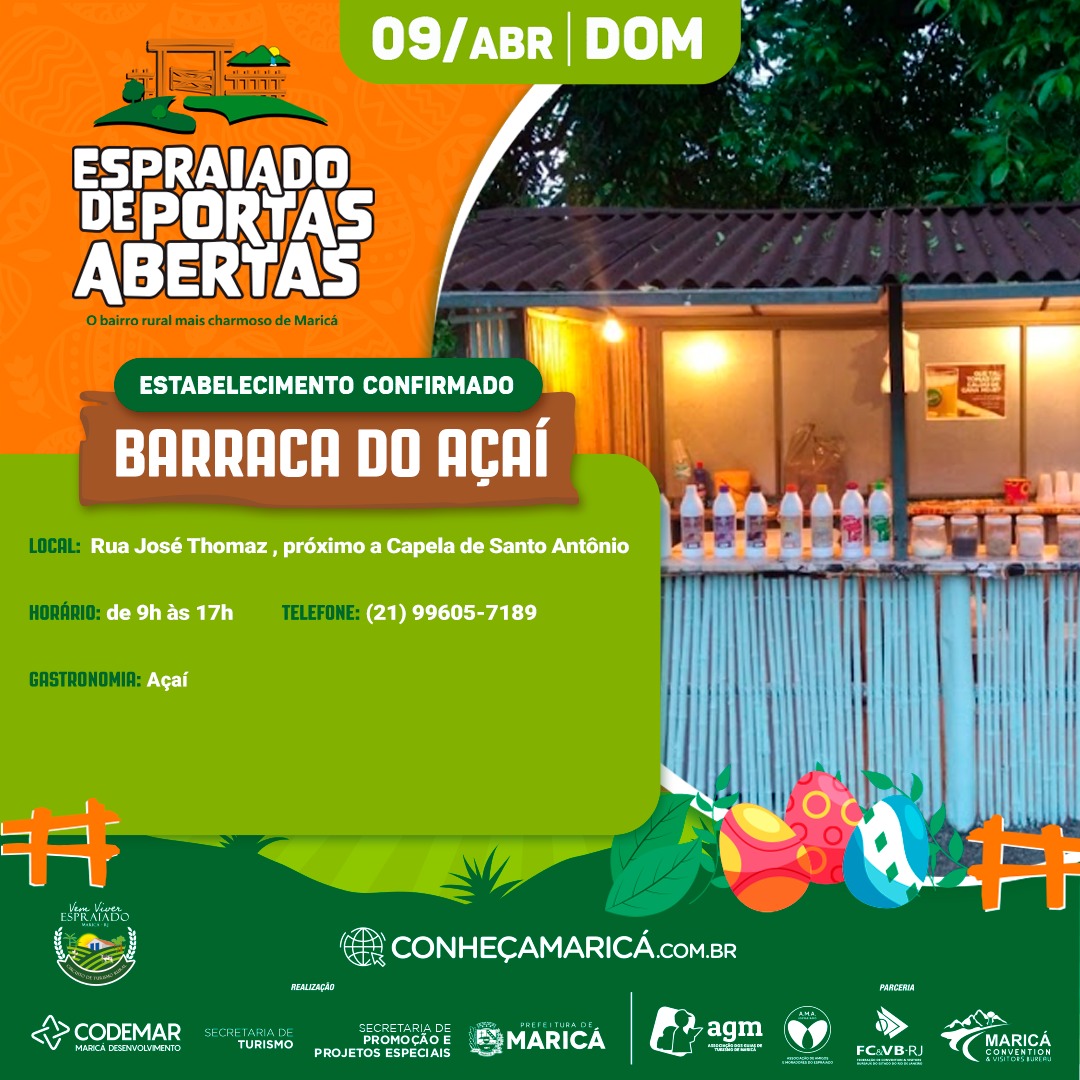 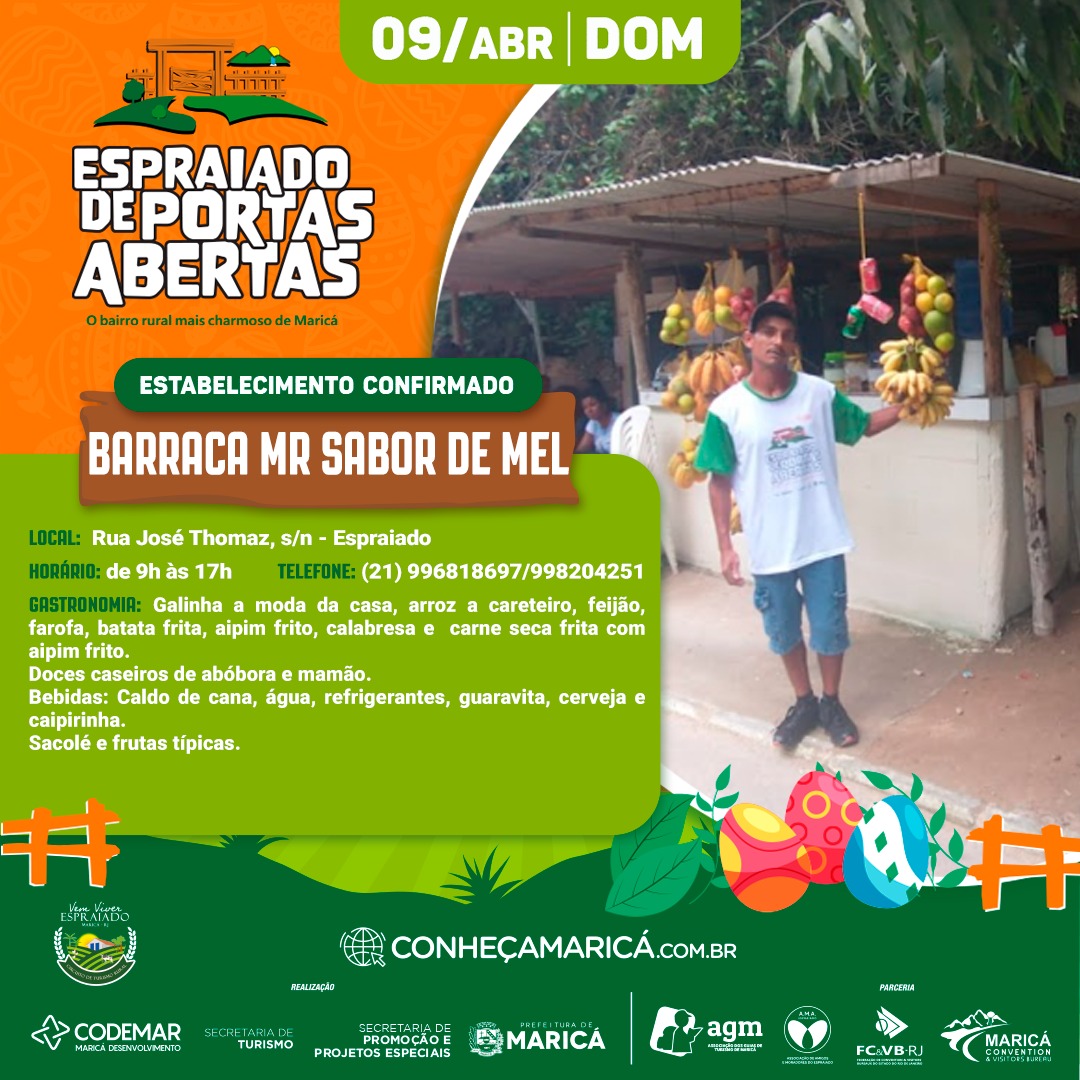 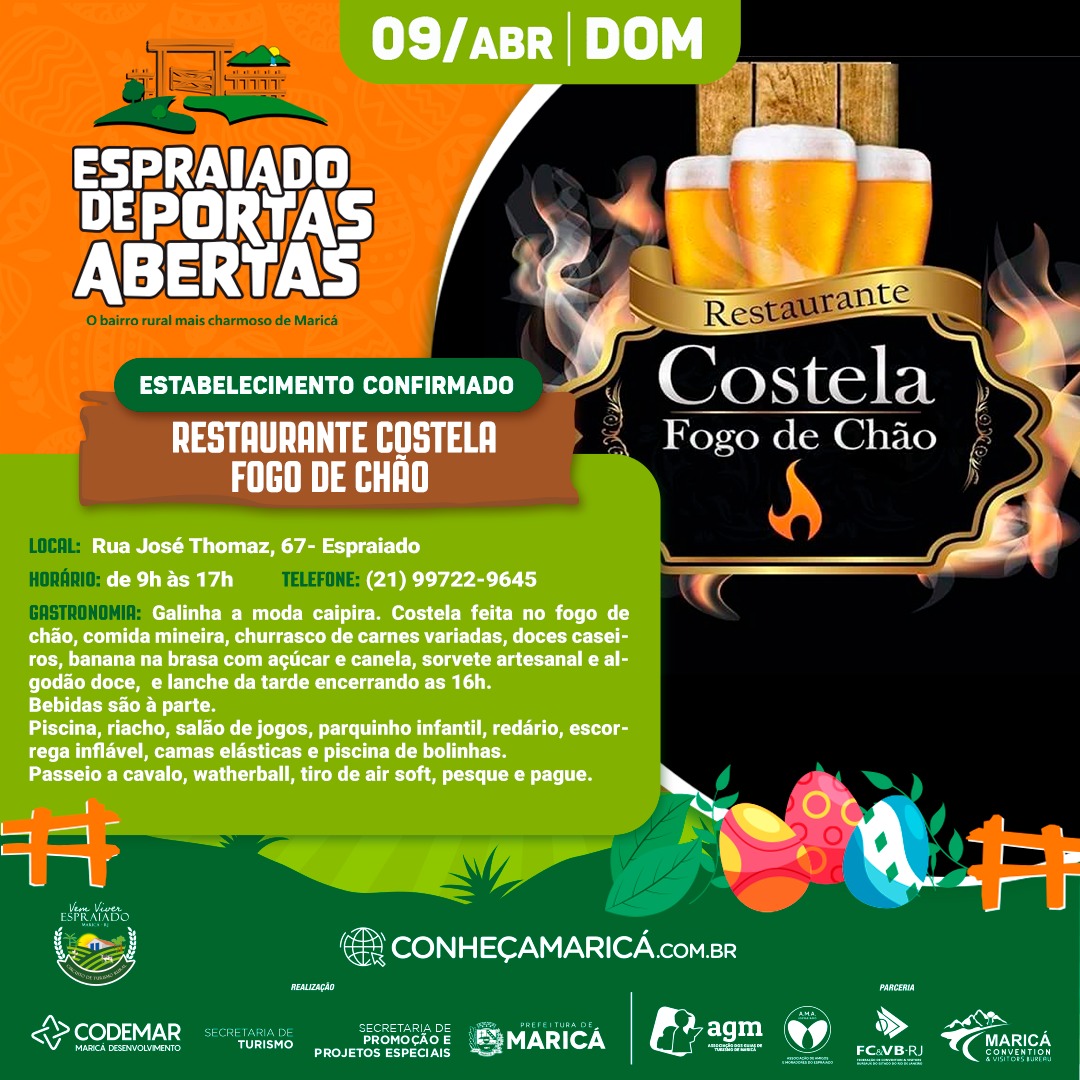 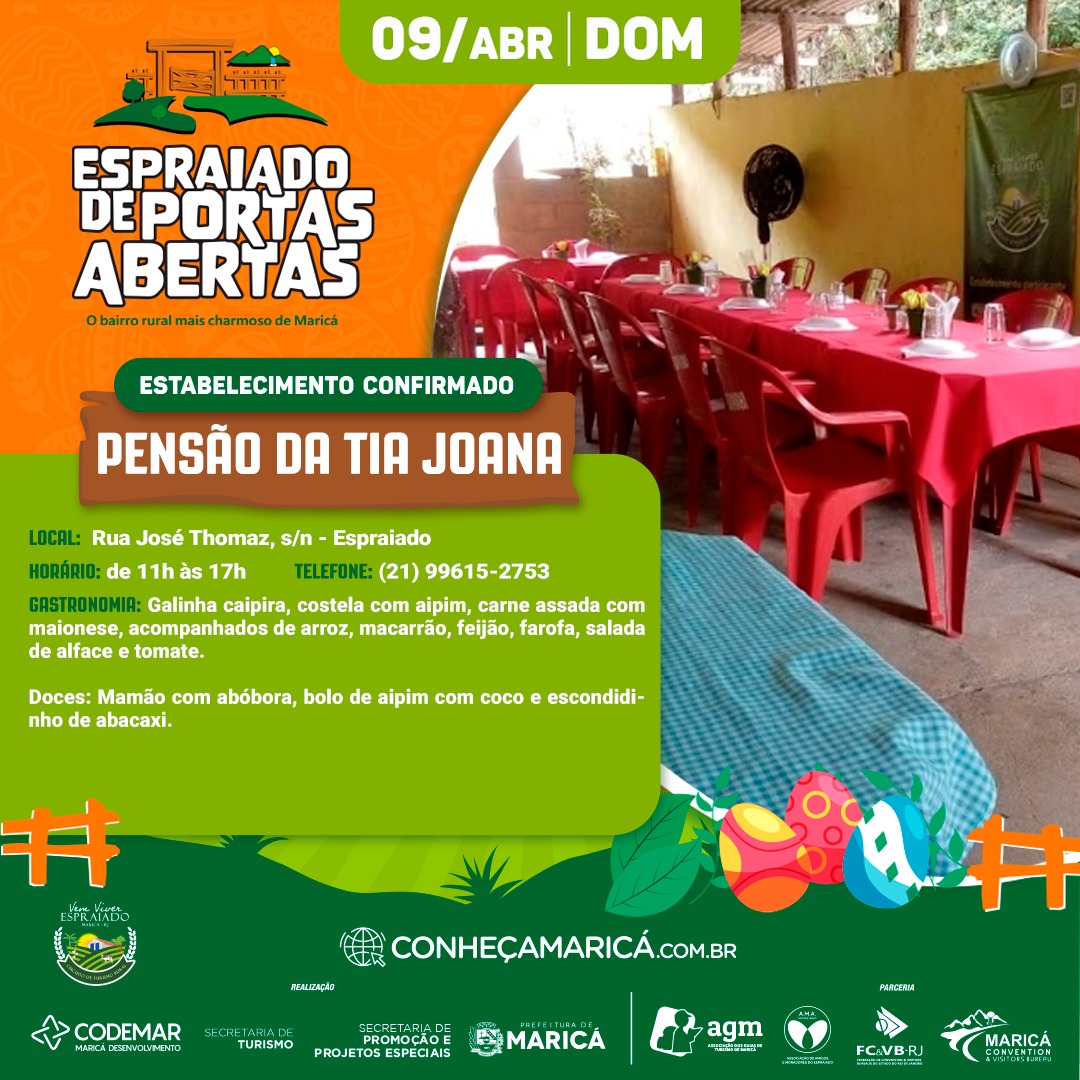 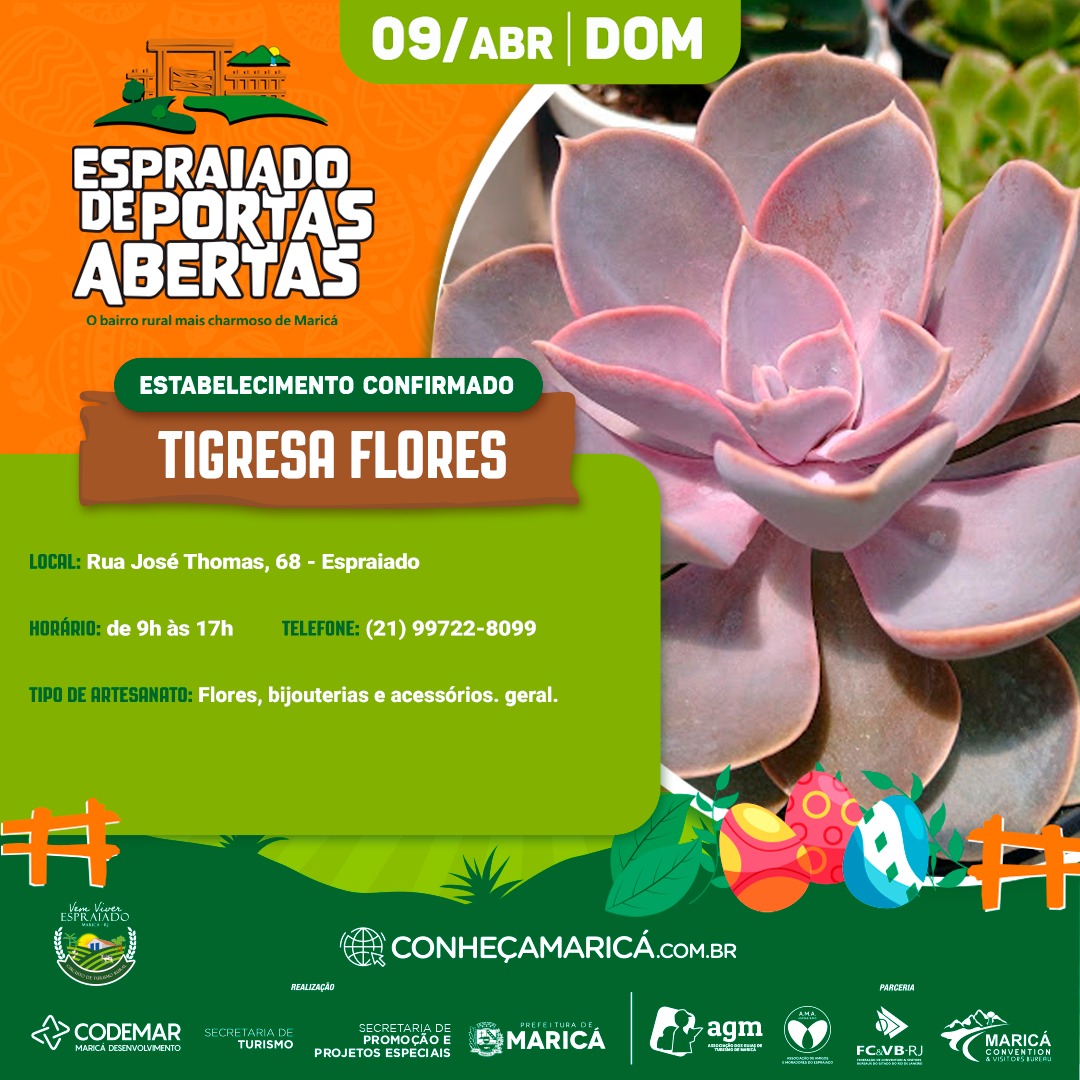 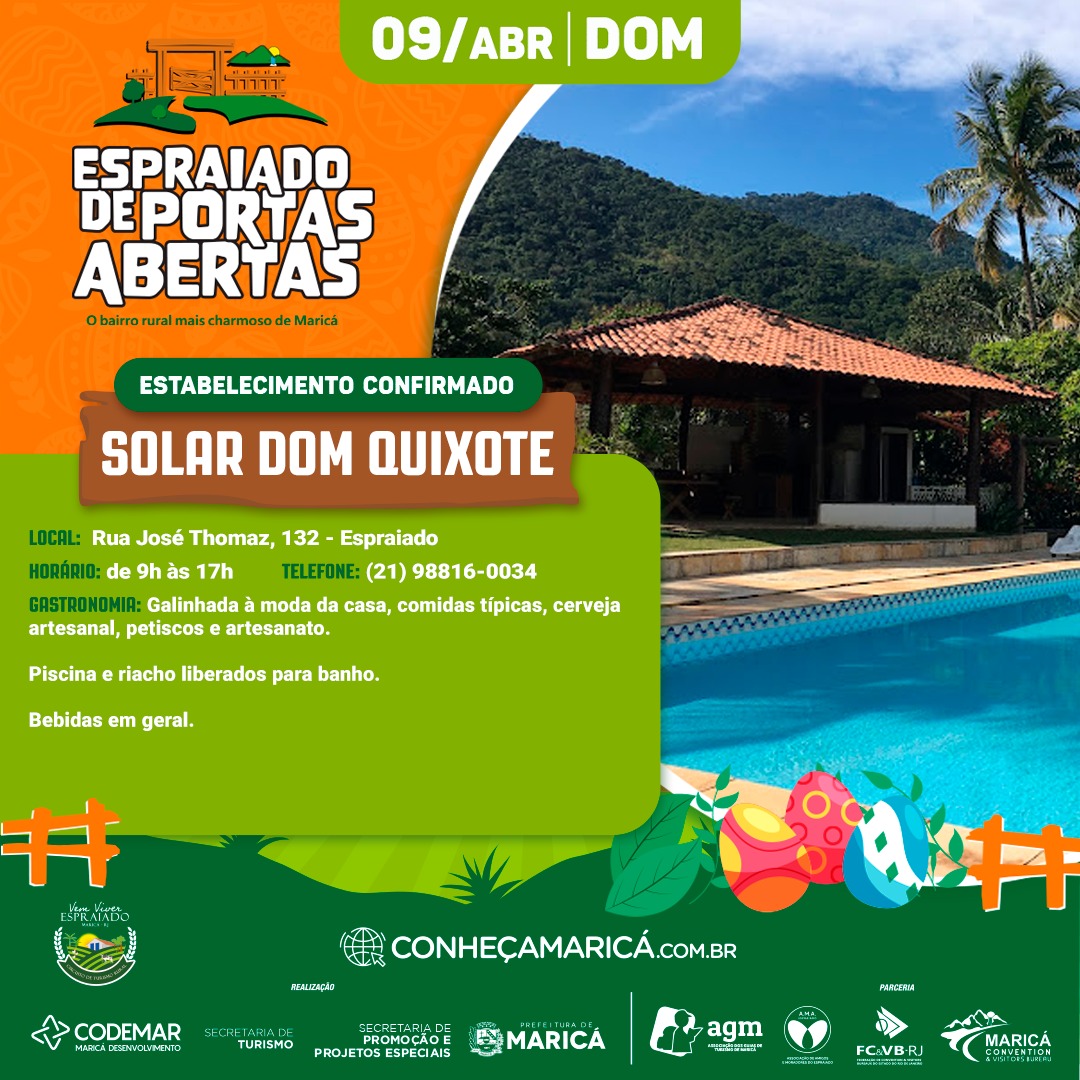 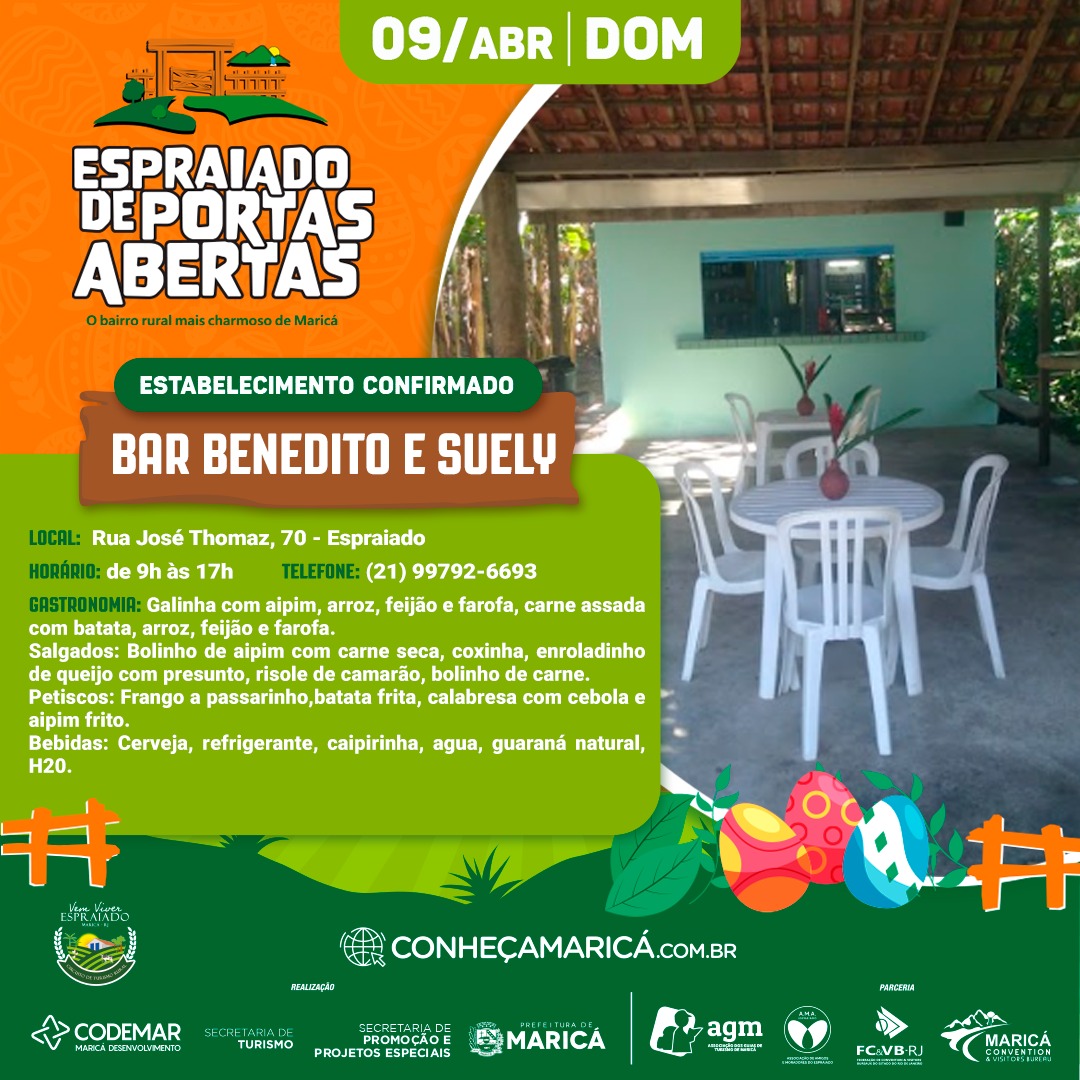 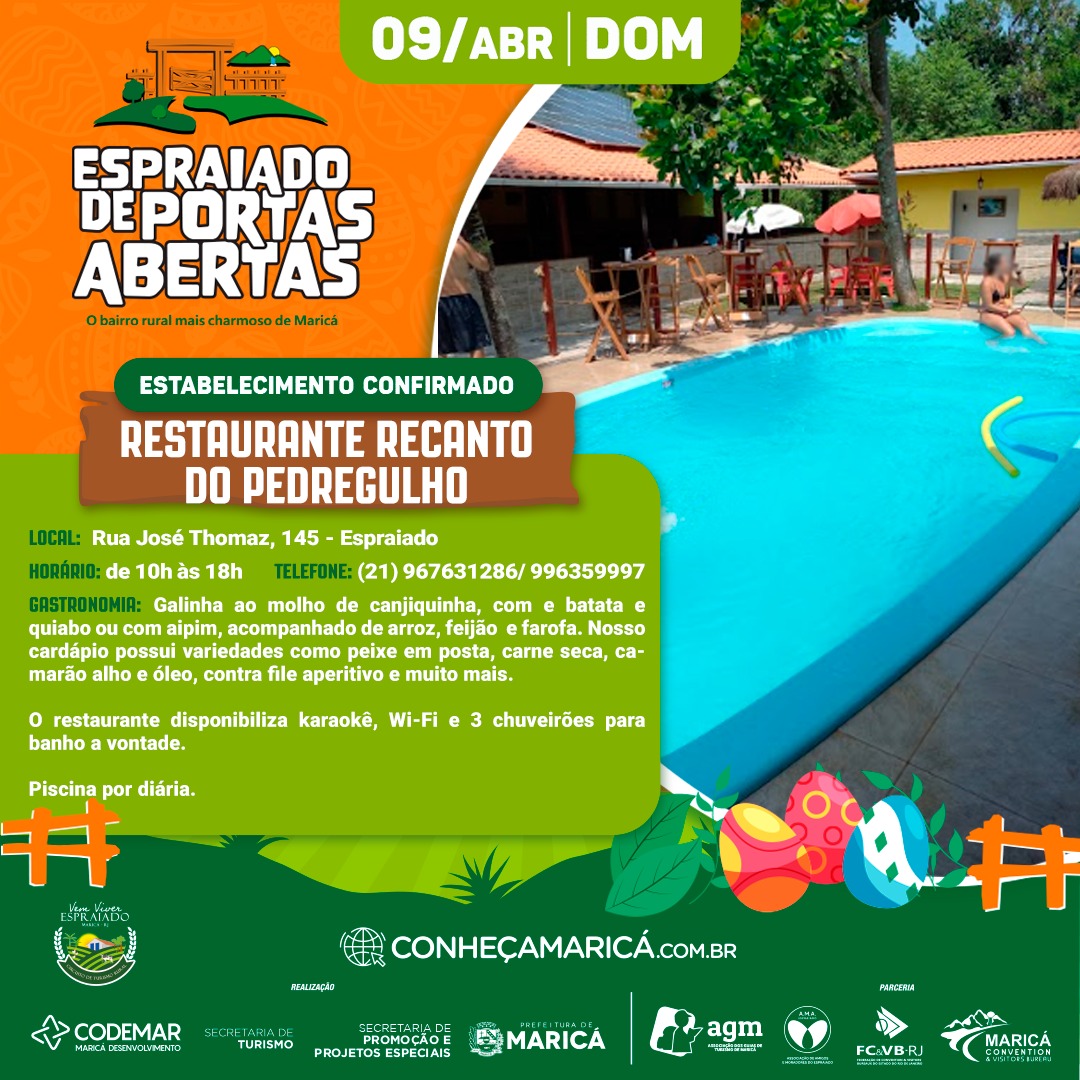 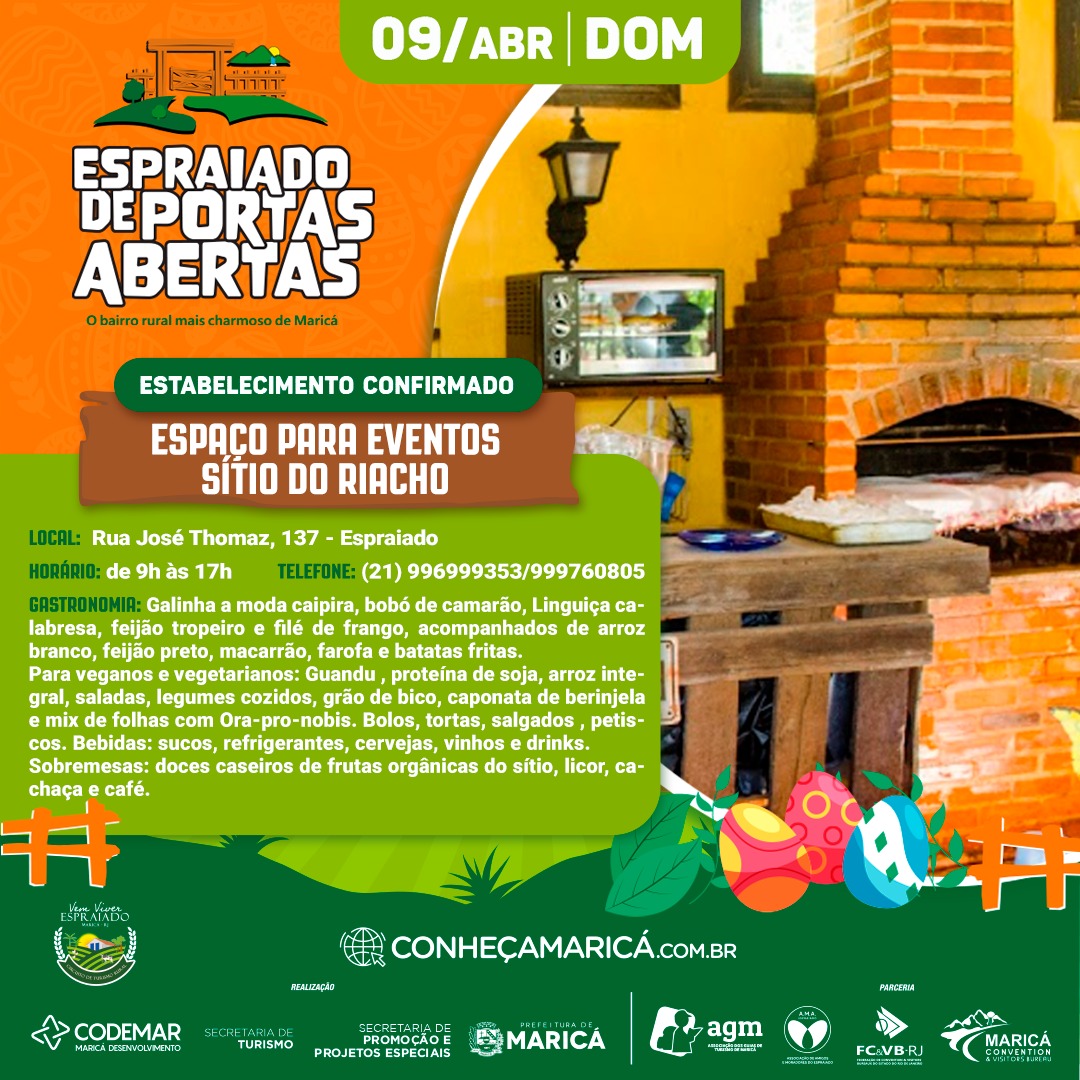 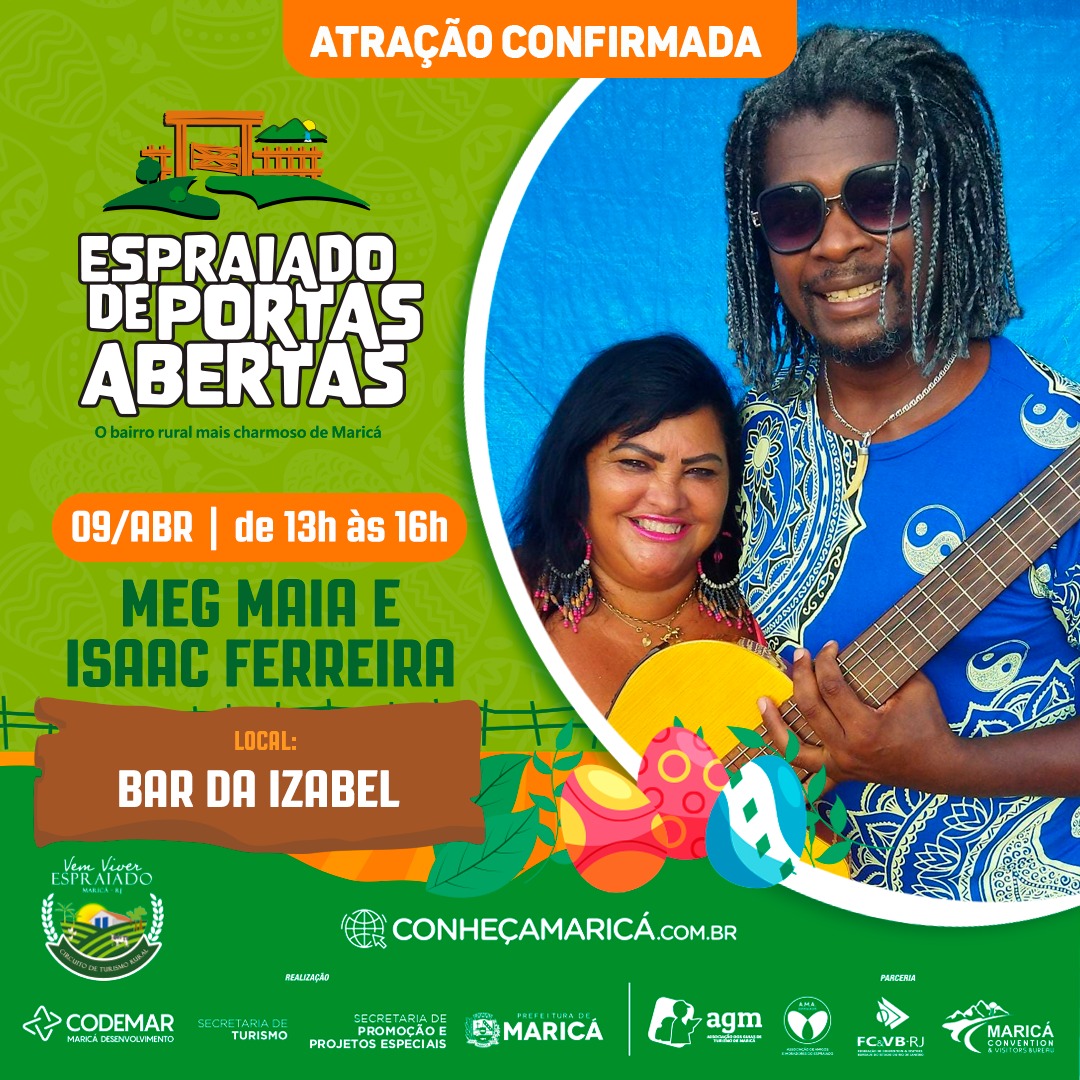 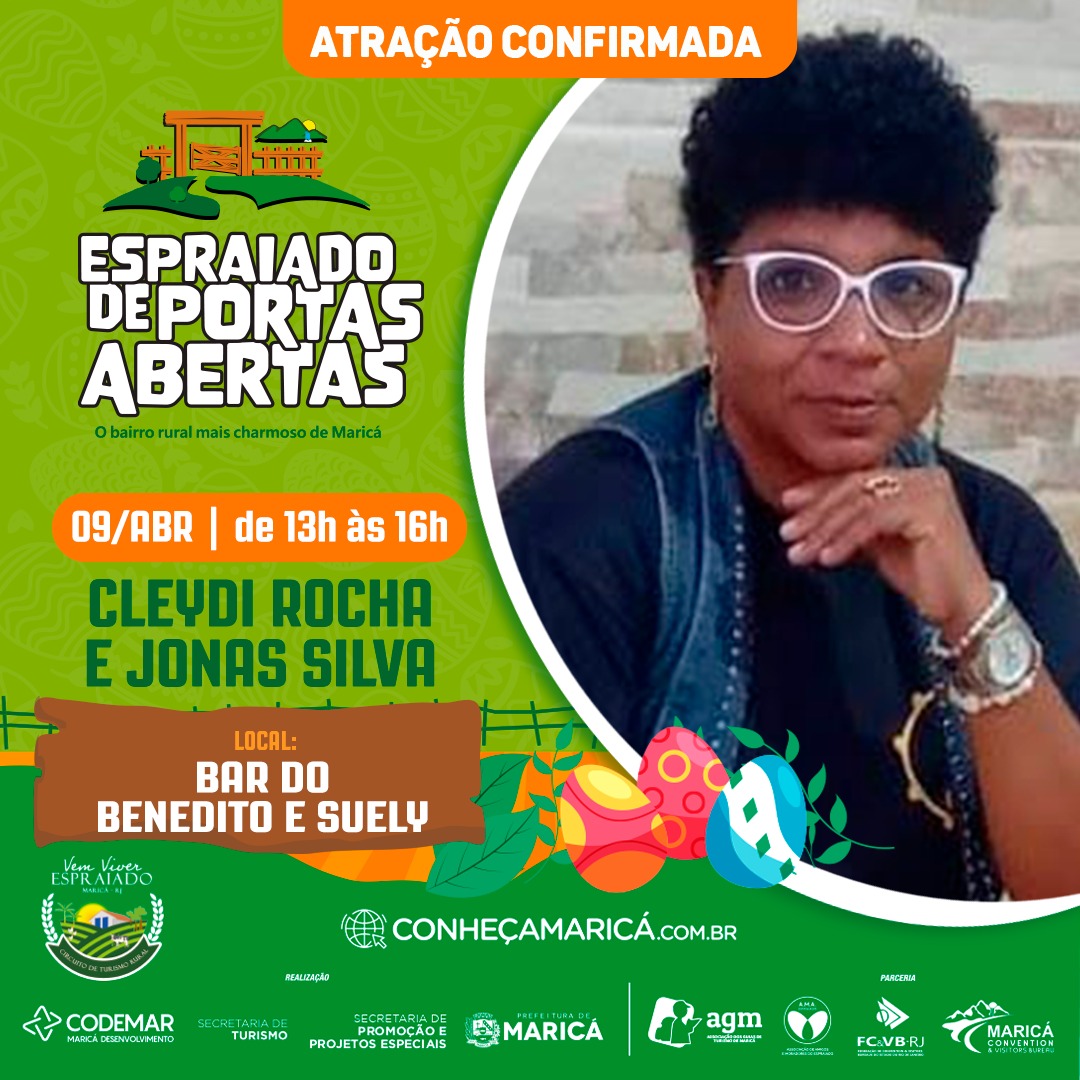 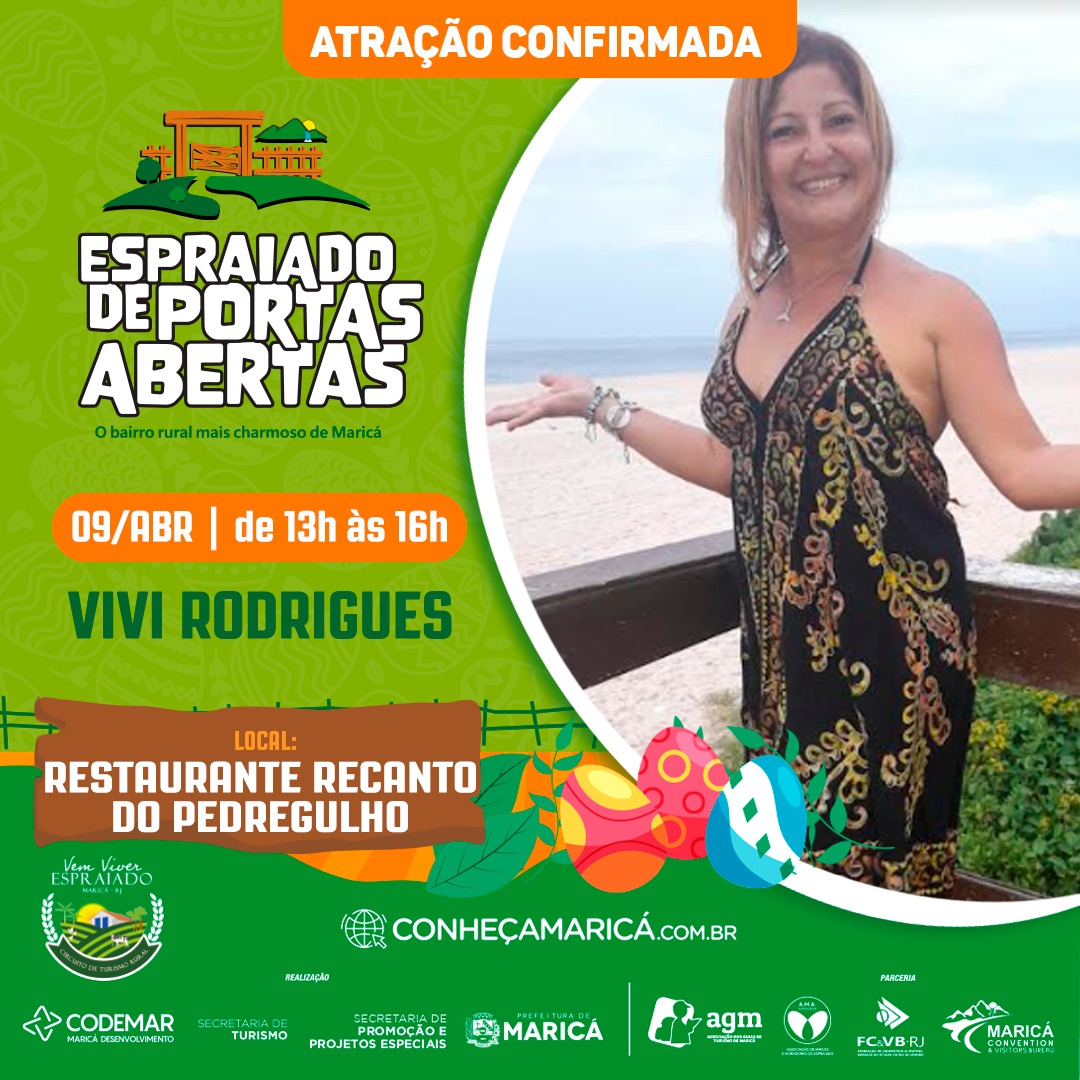 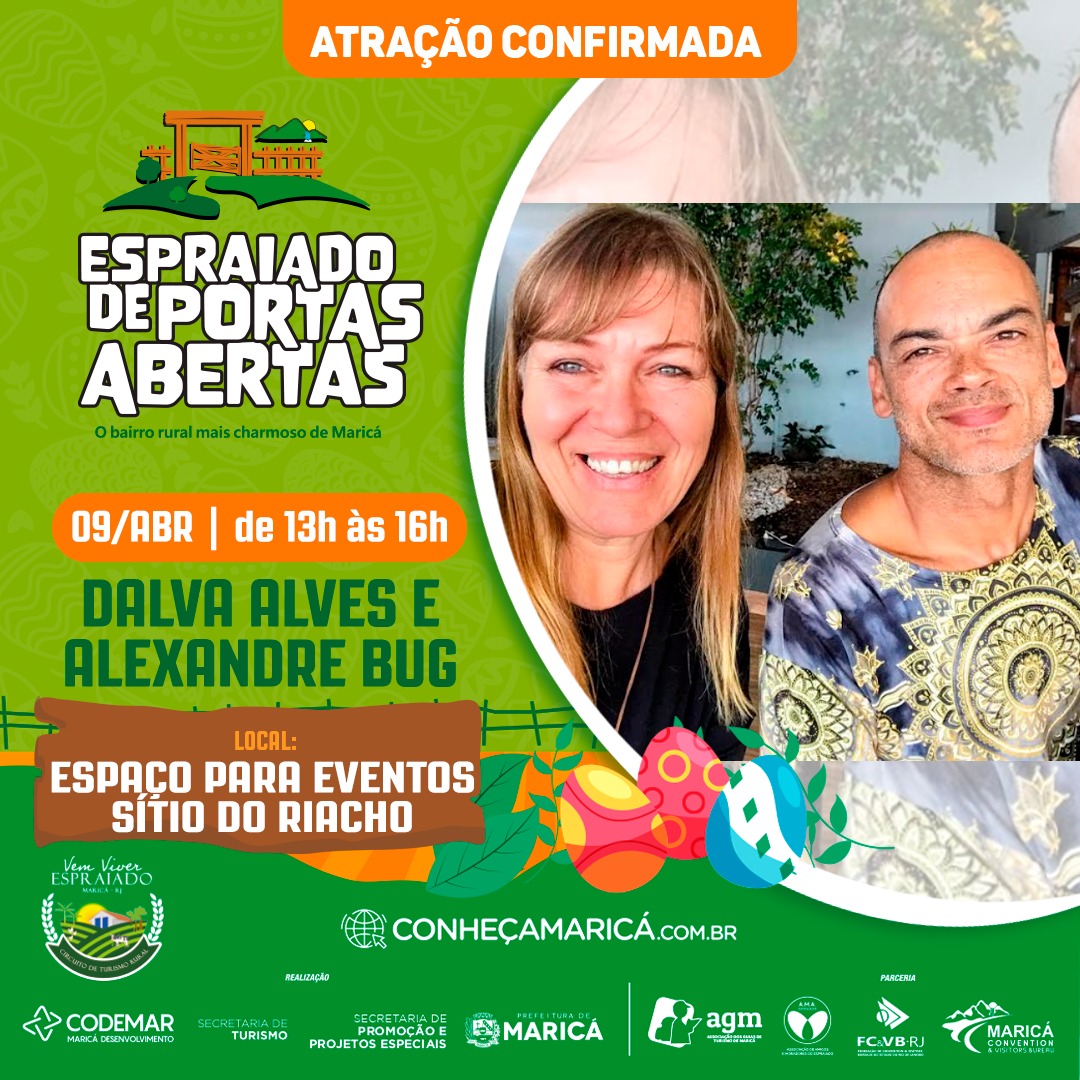 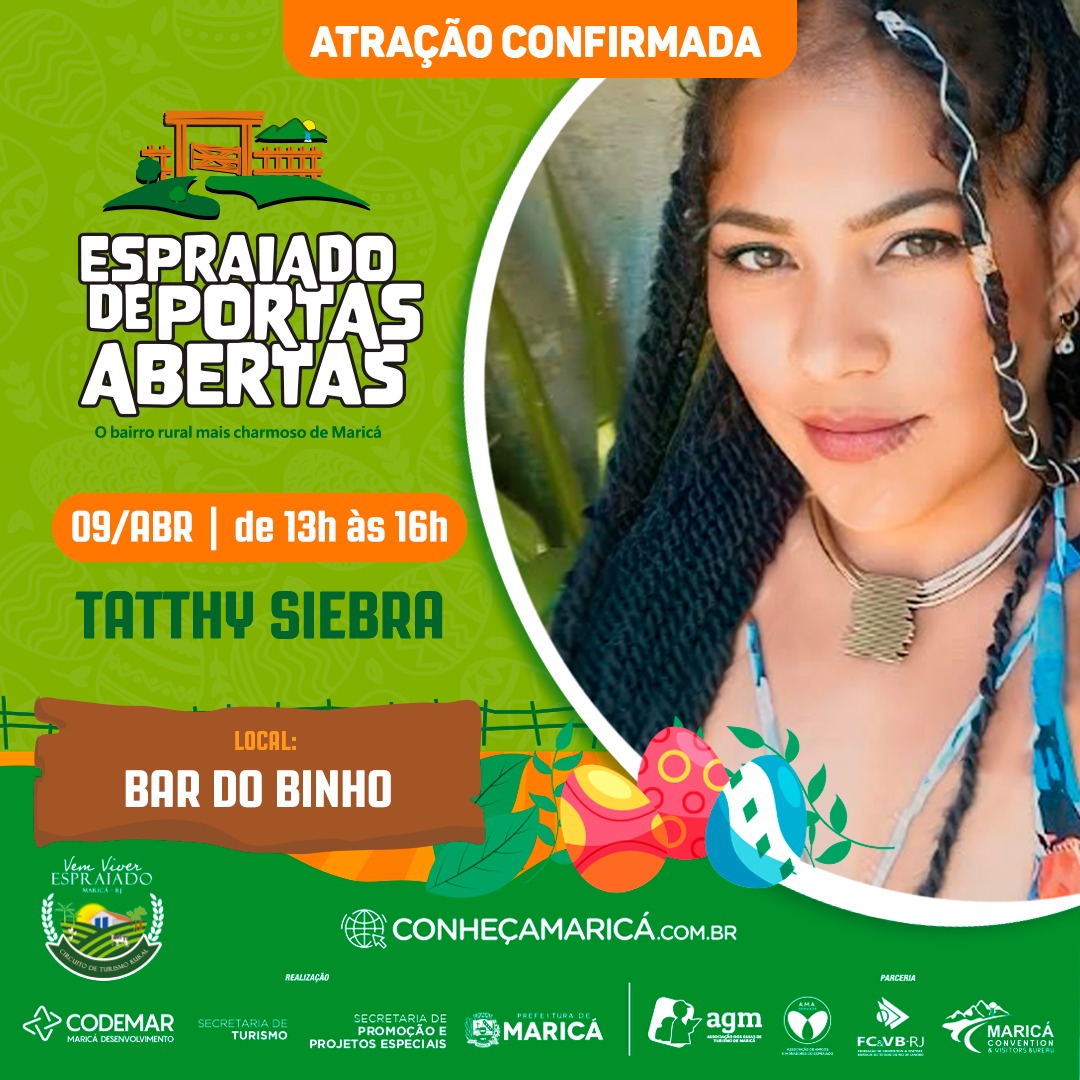 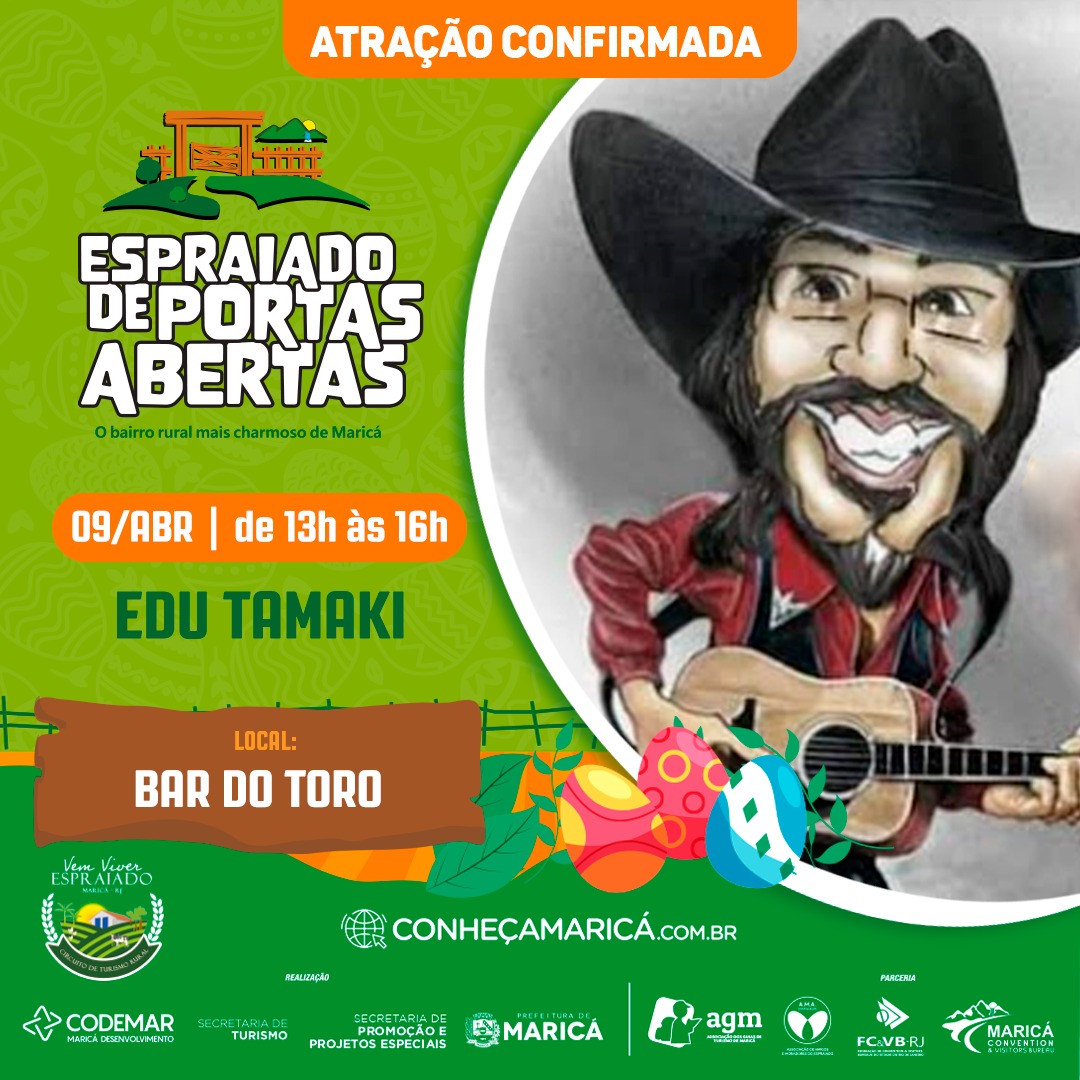 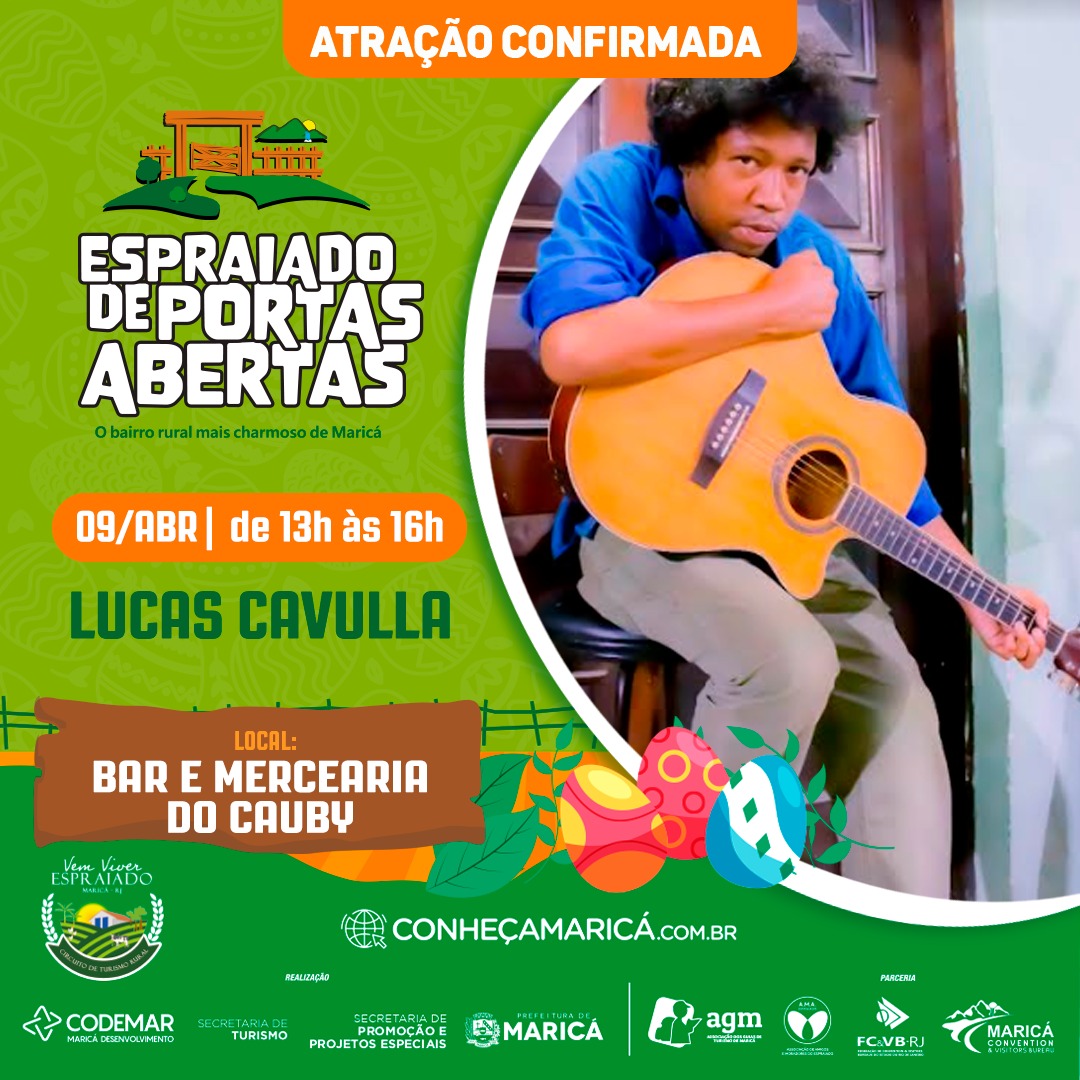 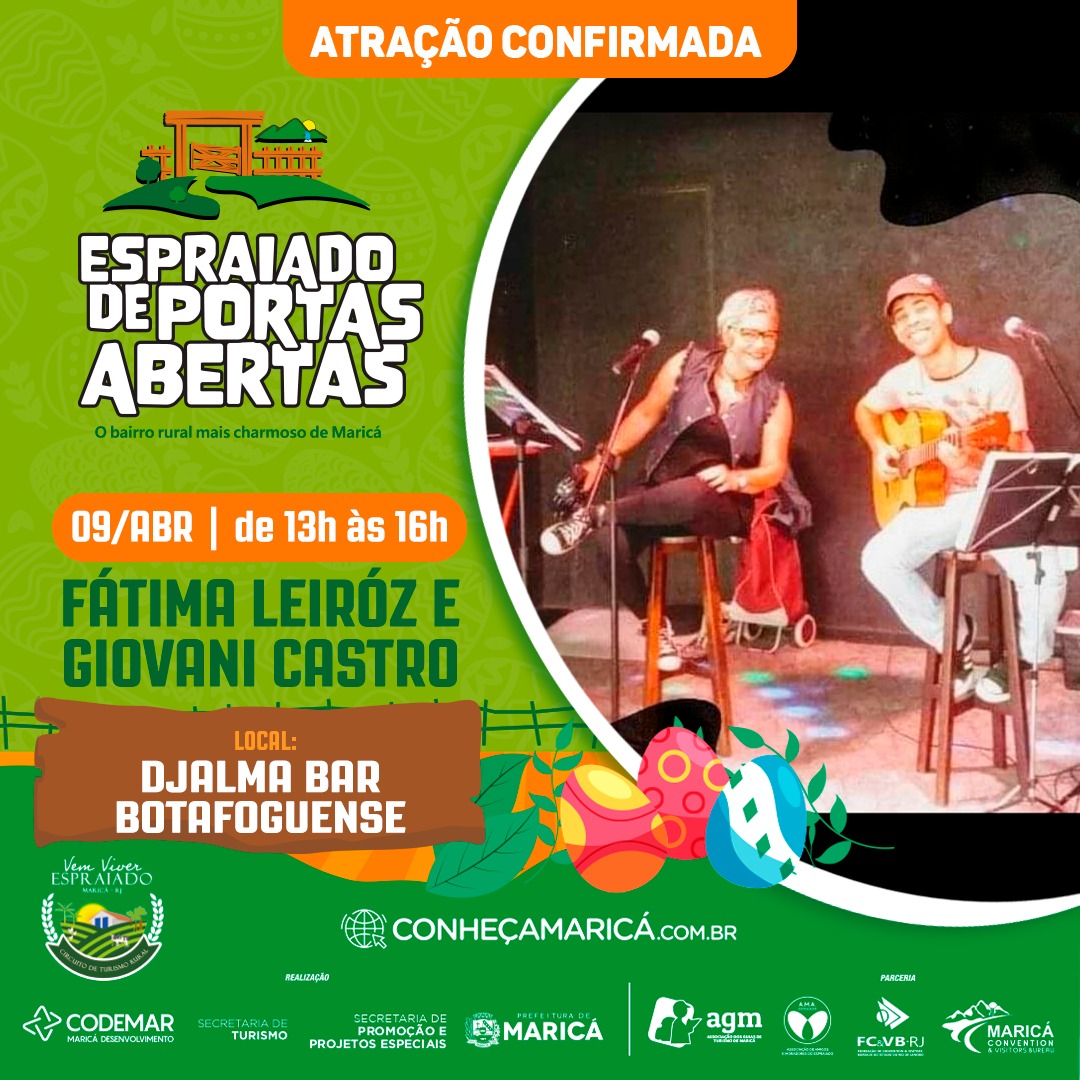 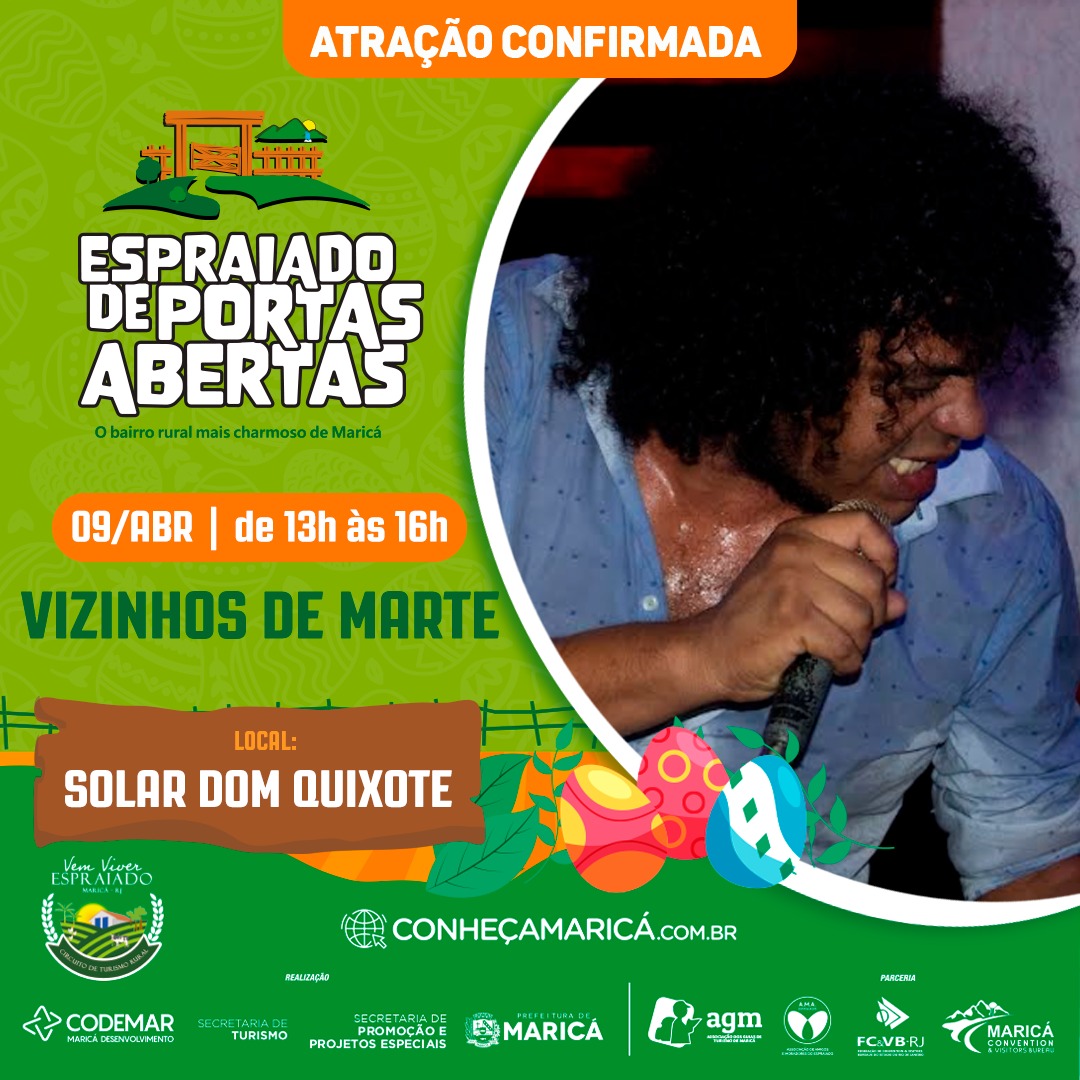 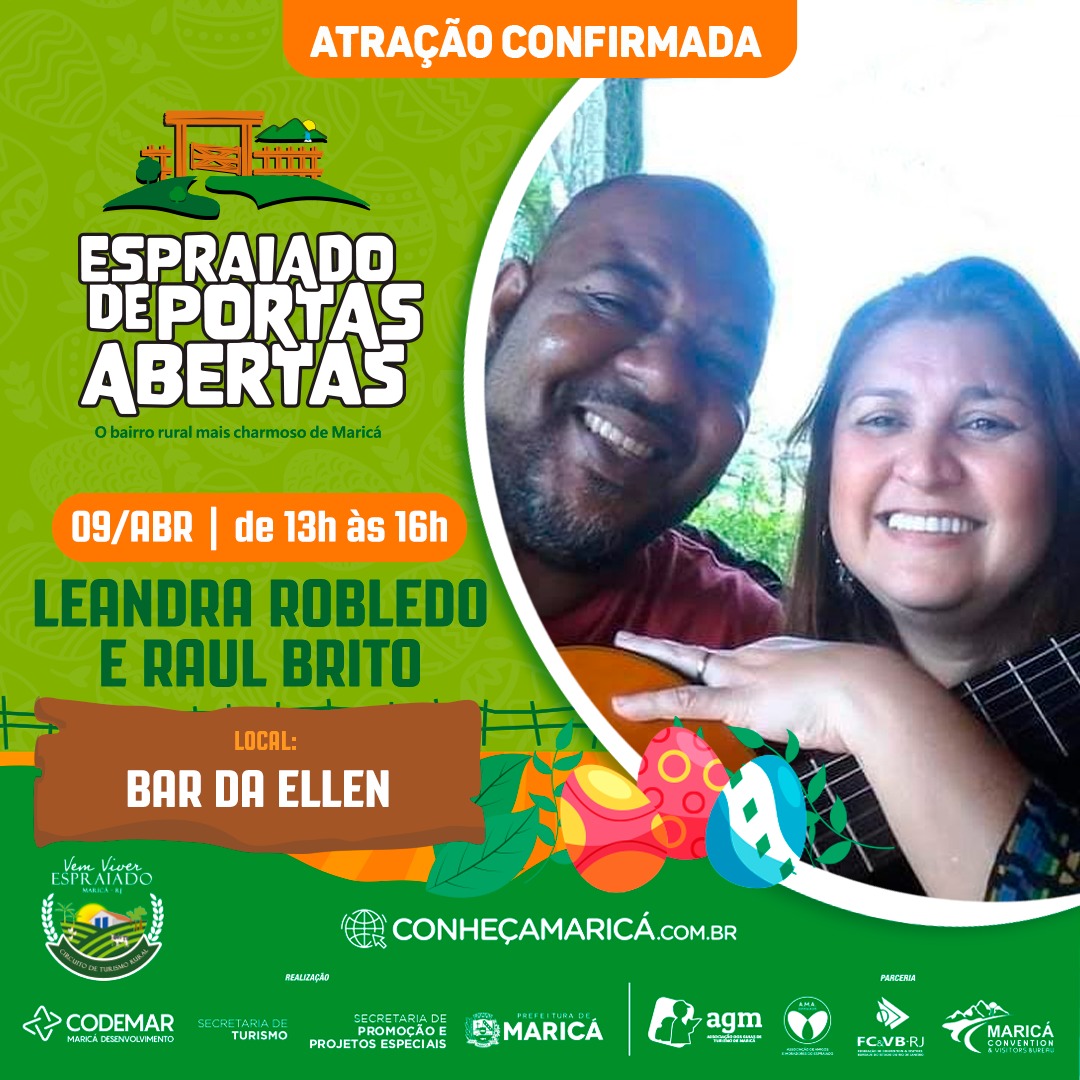 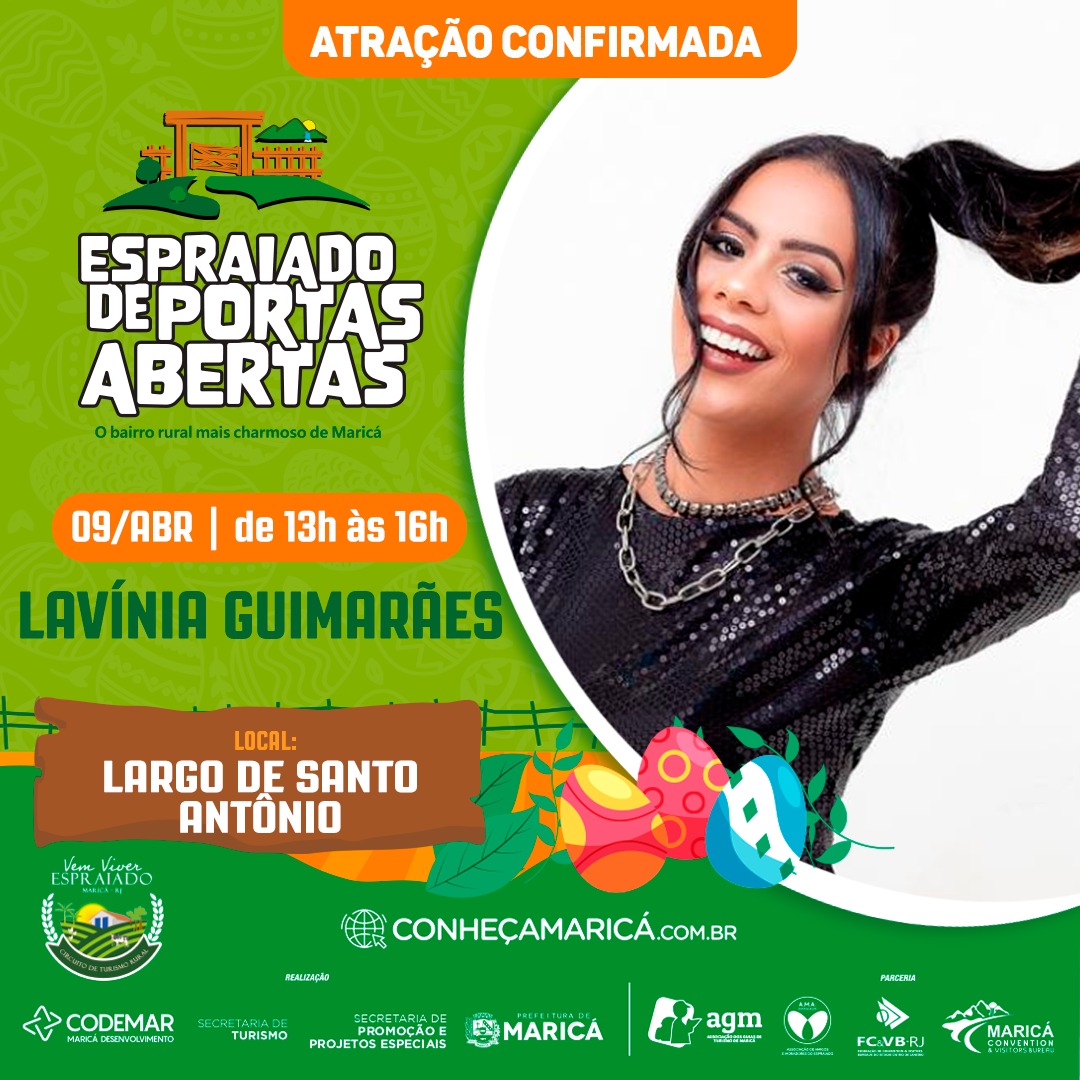 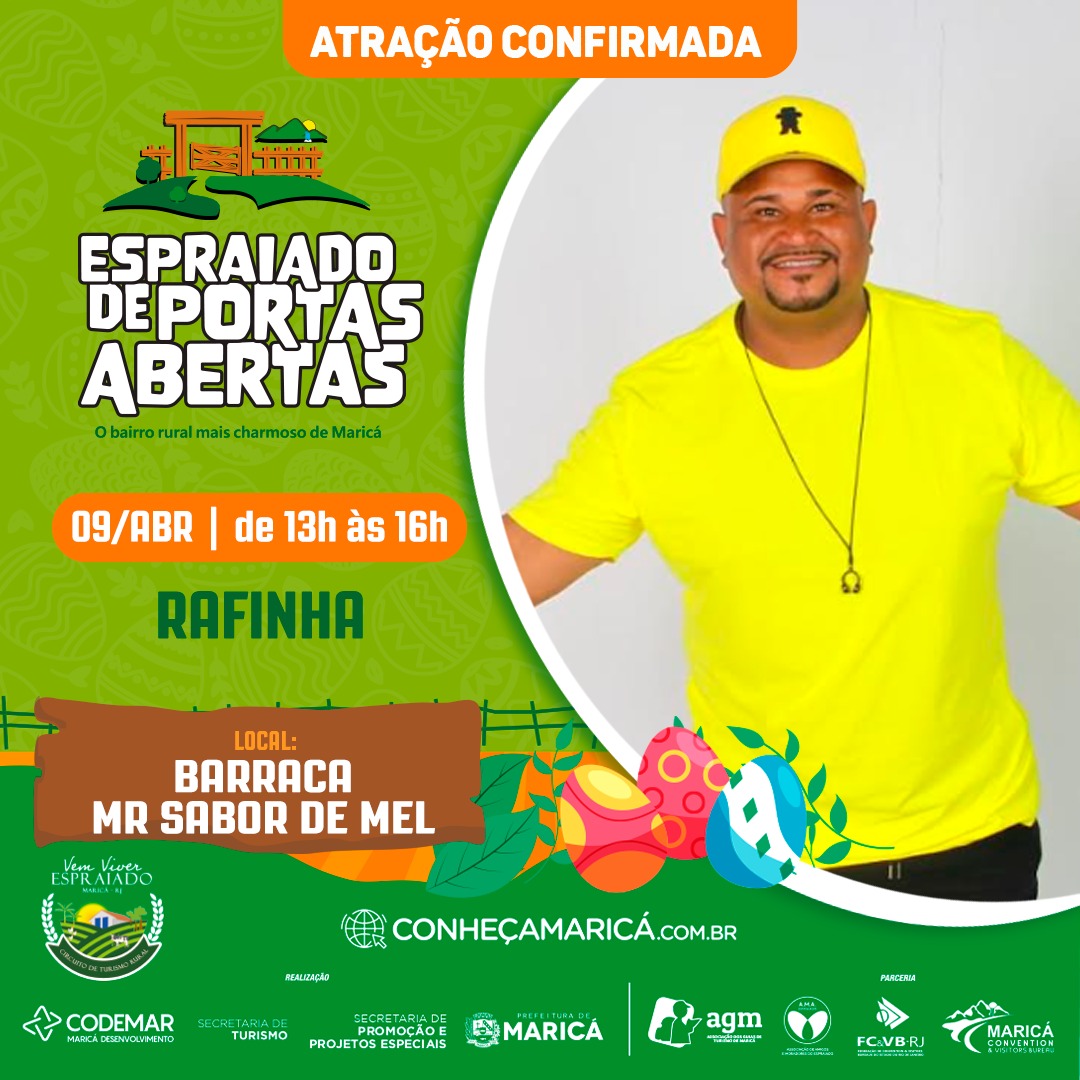 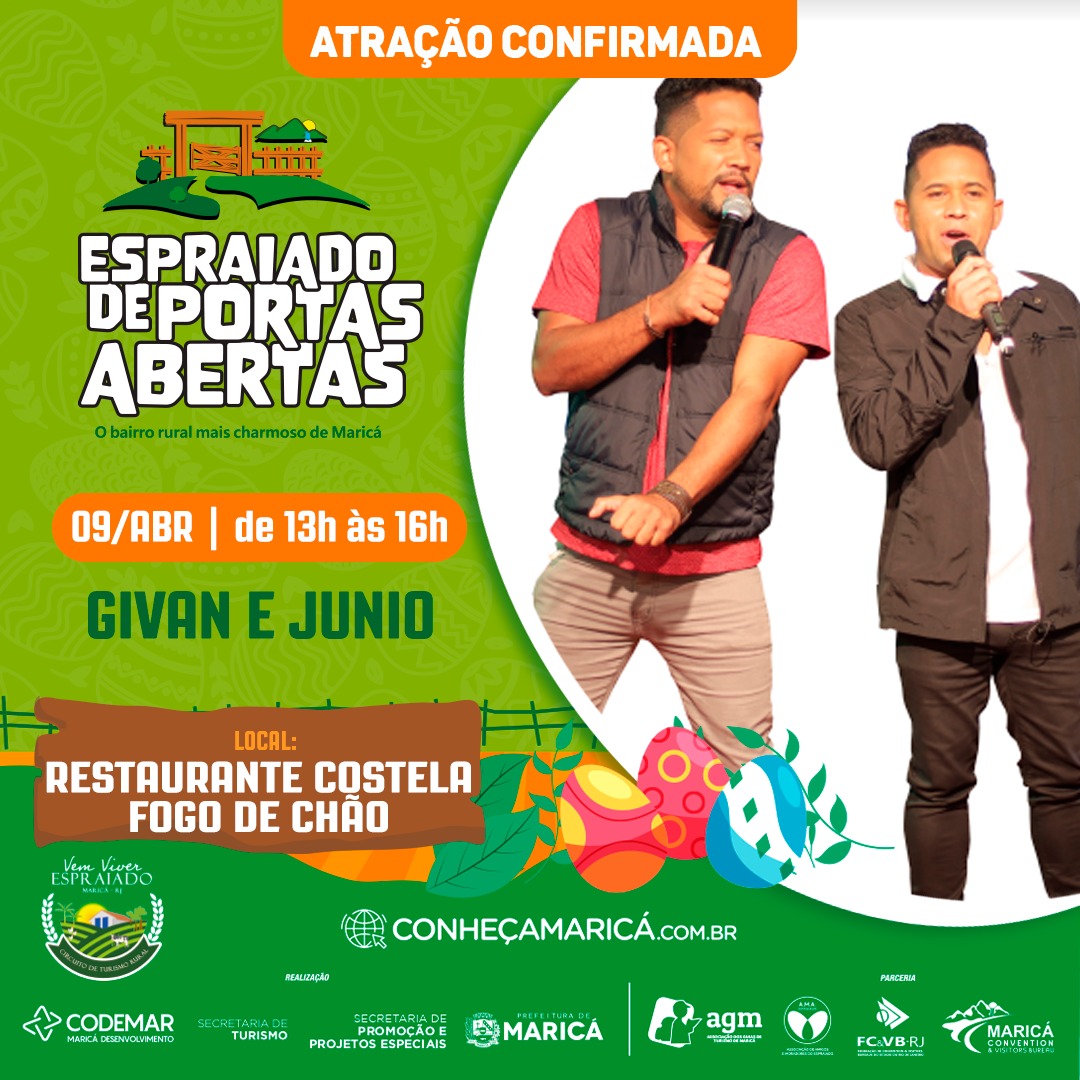 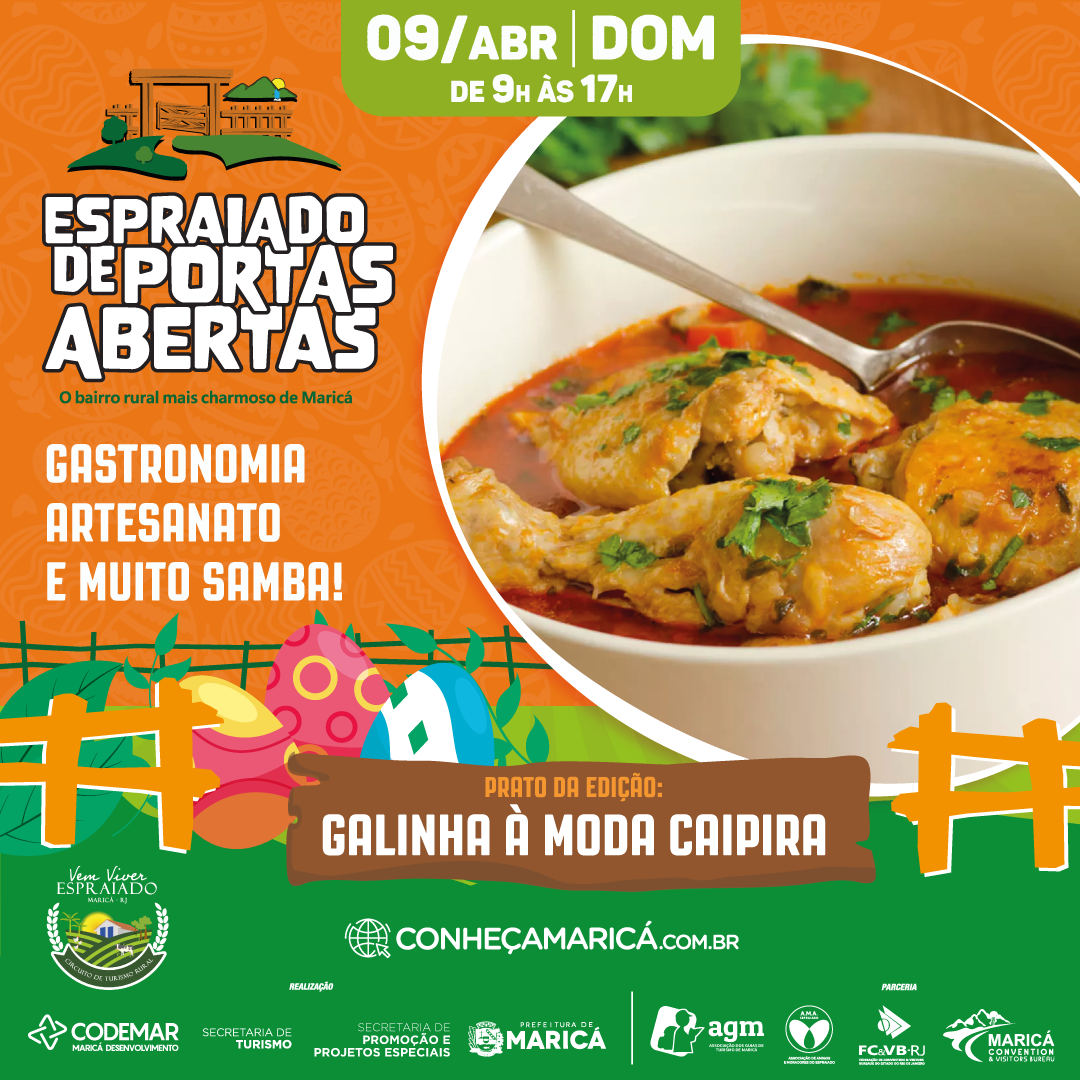 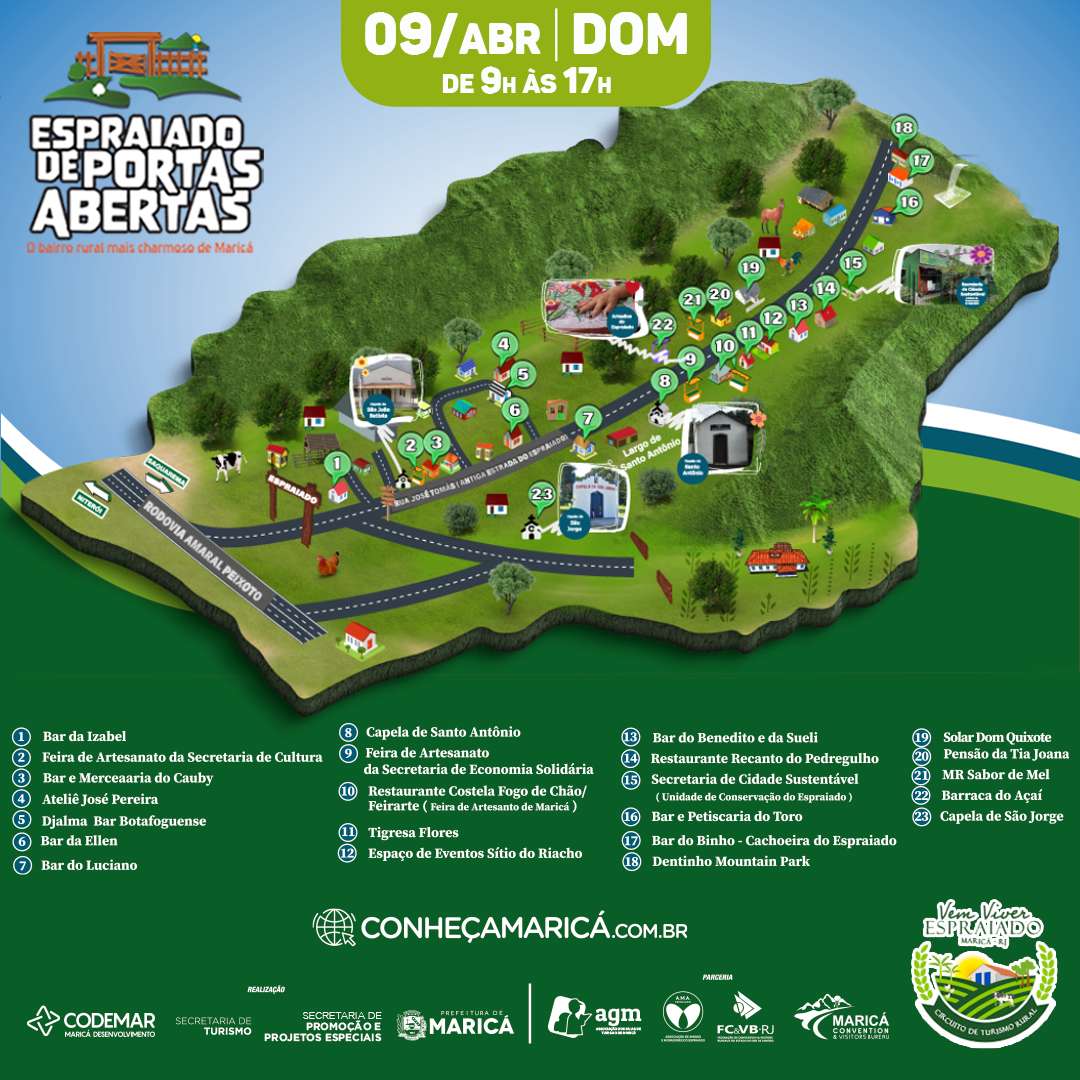 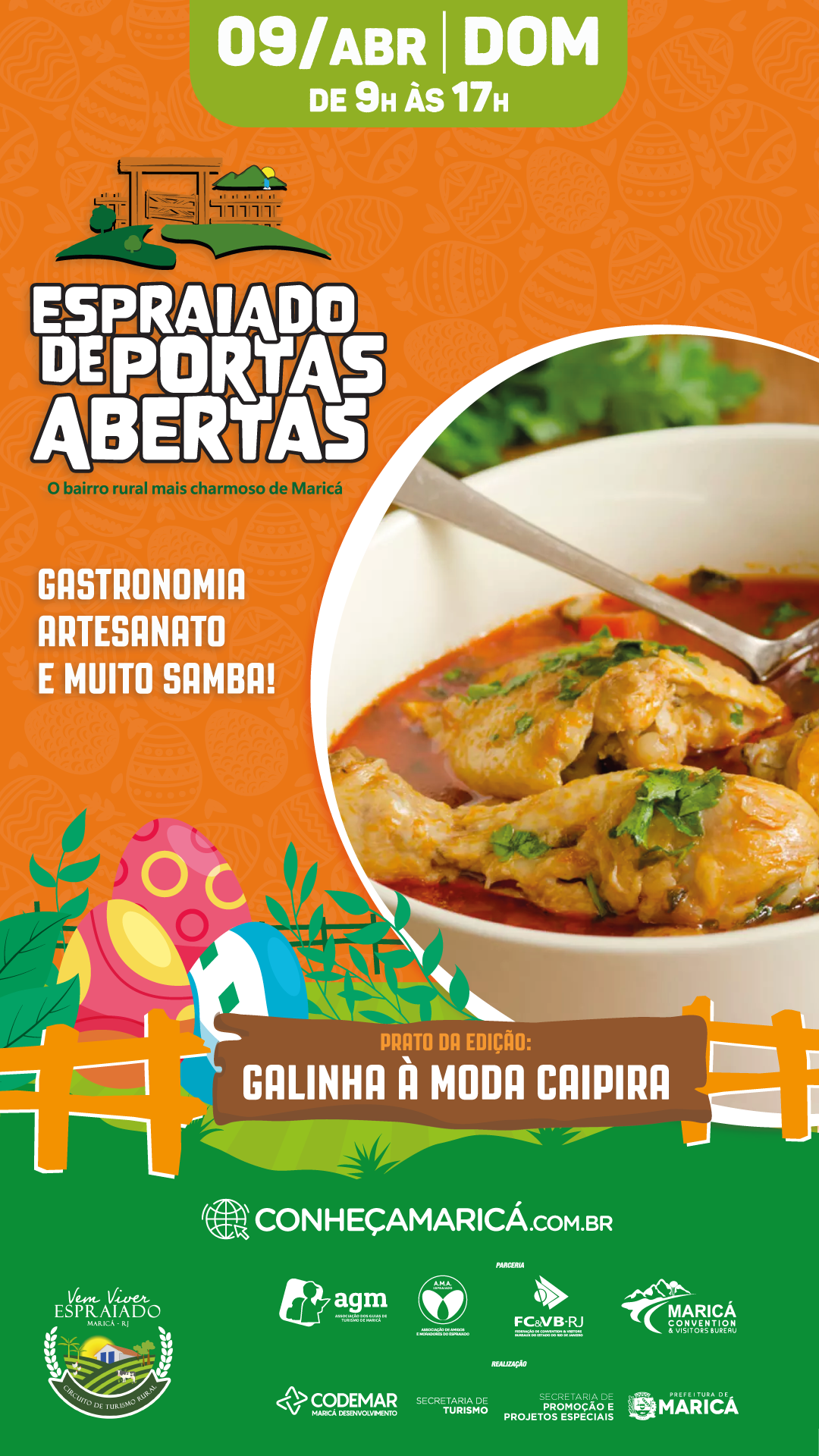 